Муниципальное бюджетное  учреждение культурыЦентрализованная библиотечная системаДемидовского района Смоленской области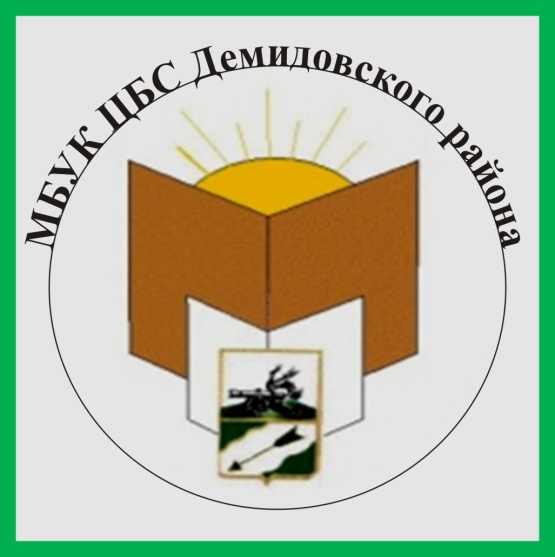 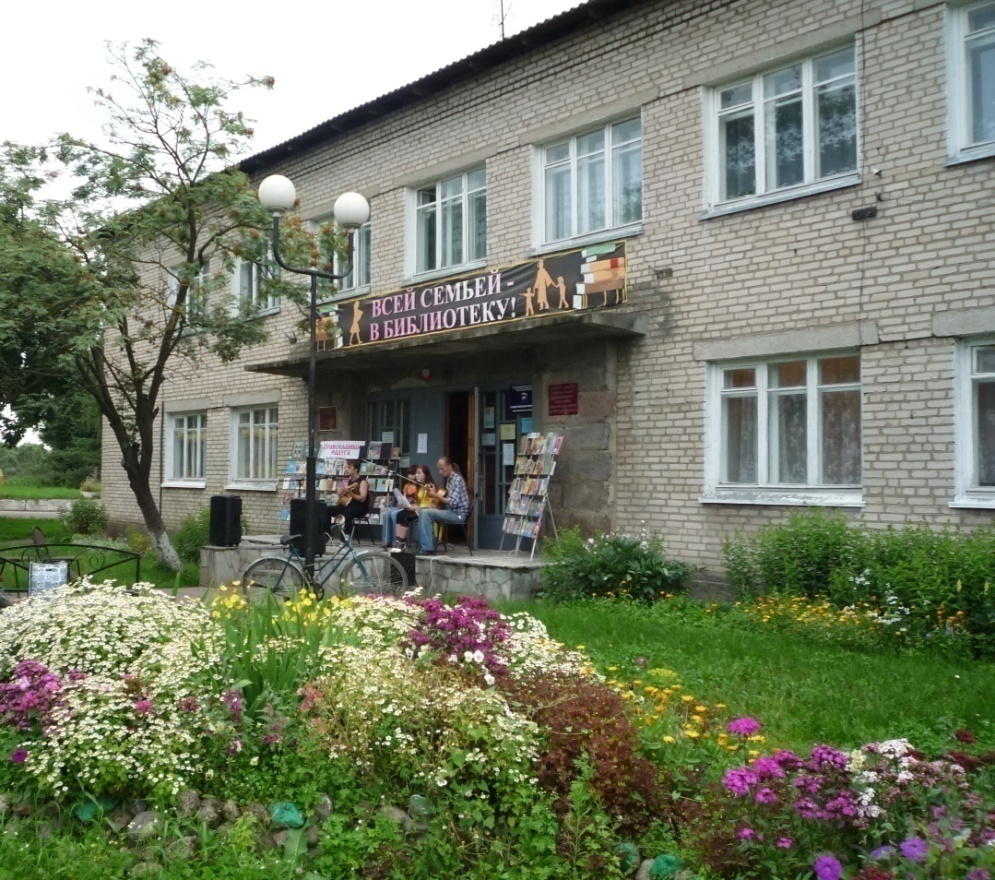 ОТЧЕТ О РАБОТЕ МБУК ЦБС ДЕМИДОВСКОГО РАЙОНА за 2022 годДемидов, 2023                                               Содержание1.События года    Муниципальное бюджетное учреждение  культуры Централизованная библиотечная система Демидовского района Смоленской области   - это уникальный, универсальный интеллектуальный и социокультурный институт, место информационного и духовного общения, рождение новых идей, точка отсчета для многих интересных событий. Задачи: Выполнение основных контрольных показателей работы и привлечение новых пользователей;Обеспечение прав пользователей на свободный доступ к информации;Содействие реализации культурных, образовательных, профессиональных потребностей пользователей;Формирование информационной культуры пользователей;Развитие и продвижение библиотечных услуг населению через внедрение в библиотечные процессы автоматизации и применение новых инновационных форм и методов работы;Повышение комфортности библиотечной среды, формирование положительного имиджа библиотеки, развитие рекламы библиотек и чтения;Обеспечение  сохранности библиотечных фондов.    Библиотека успешно сочетает традиционные и цифровые технологии, предоставляет новые ресурсы и услуги, которые соответствуют запросам самых взыскательных пользователей.  В общей сложности в течении трех  месяцев в Демидовском  районе был объявлен режим обязательной самоизоляции – все библиотеки временно приостановили проведение массовых мероприятий с очным присутствием участников, все структурные подразделения продолжали свою деятельность в сети Интернет: организовывали виртуальные выставки на сайте библиотеки, акции, флешмобы в социальных сетях вк https://vk.com/clubibliotekademidov и   ок https://ok.ru/group/60588168577272, принимали участие в   общероссийских,  областных, районных конкурсах и проектах. 1.1.Значимые  события в культурной  жизни МБУК ЦБС.- 70-летний юбилей Демидовской центральной детской библиотеки. 27 мая в Общероссийский день библиотек состоялось торжество, посвященное этому событию. В этот день слова благодарности в адрес учреждения звучали от Главы района, депутатов районного и городского советов депутатов, от читателей всех поколений, коллег из Демидовского района.Самый ценный подарок для библиотеки - это книга! Сертификат на приобретение детской литературы на 15 тысяч рублей был подарен депутатом Смоленской областной Думы. Об эффективности работы библиотеки судят, по отзывам пользователей. У Демидовской детской библиотеки они сплошь положительные, это подтверждают многочисленные Грамоты, Благодарственные письма и Благодарности. Библиотека живет в ритме сегодняшнего дня, стремится соответствовать запросам и потребностям современного общества. Старается максимально создать все условия для успешного сотрудничества со всеми общеобразовательными учреждениями города.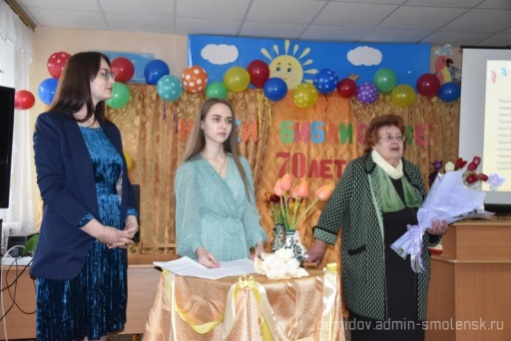   - 10  историко-краеведческая конференция  «Демидовцы на службе Отечеству». Её организаторами явились: Отдел по культуре Администрации МО «Демидовский район»,  Отдел по образованию   Администрации  МО  «Демидовский район», МБУК ЦБС Демидовского района, редакция газеты  «Поречанка» (апрель) прошла в  очном формате после пандемии.  - Участие в XI международном поэтическом конкурсе «Руднянские зори», организованной Руднянской центральной районной библиотекой и литобъединением «Современник». В номинациях «Гражданская лирика» В. Шумилов занял I место, «Любовная лирика» Г. Язенькин занял II место; победителем в «Призе зрительских симпатий» стал Г. Язенькин;- Участие в XI ежегодном  летнем Лагере сельских библиотекарей «Экотур по «Смоленскому Поозерью. Демидовский район представляли заведующая Закрутской поселенческой библиотекой Н.А.Костючкова и заведующая информационным отделом  Демидовской Центральной районной библиотеки О.В.Зайцева.- Заведующая Закрутской поселенческой библиотекой МБУК ЦБС Демидовского района Смоленской области Костючкова Надежда Александровна заняла II место в межрегиональном конкурсе мастер-классов по декоративно-прикладному творчеству «Дари добро и красоту» .
Организатор конкурса: МБУК Ростовская-на-Дону городская ЦБС.      Главные события библиотечной жизни района в 2022 году были посвящены Году культурного наследия народов России.       Год культурного наследия - это хороший повод для проведения в библиотеках различных мероприятий, направленных на развитие и популяризацию русского народного творчества и национального наследия малой родины.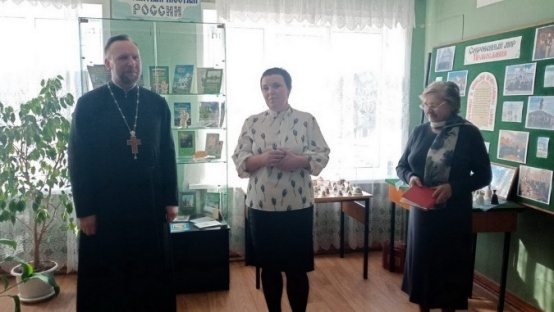 11 марта в Демидовской центральной районной библиотеке состоялось открытие Года культурного наследия народов России. Благочинный Демидовского округа настоятель Успенского собора и Покровского храма города Демидова протоиерей Александр Миронов рассказал участникам встречи о святых местах России -  намоленных, прославившихся чудесами, о роли православия и веры - как объединяющего звена в жизни людей. К мероприятию были оформлены: выставка «По святым местам России», фотовыставка «Сокровенный мир Православия» из паломнических поездок демидовцев, выставка – коллекция сувенирных колокольчиков И.А. Мурочкиной. В Демидовской детской библиотеке  целый календарный год  демонстрировалась книжно-иллюстративная выставка «Культурное наследие России».  Читателям была представлена литература об истории русской культуры с древних времен до наших дней, о календарных праздниках и традициях, книги о многообразии народных промыслов.Обращение к народным истокам, сохранение предметов крестьянского быта, сбор материалов по истории деревень, отдельных семей прочно вошли в практику работы библиотек района. В Шаповской, Верхне – Моховичской, Жичицкой, Заборьевской, Холмовской, Баклановской, Луговской библиотеках оформлены уголки народного быта. В Закрутской поселенческой библиотеке – музее собраны интереснейшие экспонаты: зыбка, сундук, одежда и обувь прошлого века, каток для глажки белья, прялка, утюги, глиняная посуда, вышитые рушники, самотканые коврики, чесальные гребни. О них – со знанием и любовью рассказывает заведующая библиотекой  ежемесячно в онлайн – рубрике «Кукла - не игрушка». В результате  каждый месяц рождается кукла – оберег, дошедшая до нас из памяти народной. На заседании фольклорного клуба «Борожаночка» при Бородинской библиотеке «Обереги древних славян» участники знакомились с оберегами. В Пржевальской поселковой библиотеке прошел познавательный час «Предметы крестьянского быта». Рукоделие всегда почиталось на Руси. Девочек с детства учили шить, вышивать. В библиотеках Демидовского района проходят выставки местных рукодельниц. В ЦБ прошла выставка творческих работ в технике алмазной мозаики «Рукотворное чудо».Нельзя знать историю своих предков, не зная праздников и обрядов местности в которой живешь, поэтому библиотекари стараются приобщить читателей к этим живительным истокам русского славянского духа. В рамках Года культурного наследия и к 100-летию демидовского поэта В.В.Романенковав течение года в социальных сетях выходила библиорубрика «Листая календарь народный», пользователи познакомились с творчеством поэта, в стихах которого рассказывается о народных обычаях, праздниках, приметах, вековечном круге земледельческих дел и занятий.Год культурного наследия народов России в Пржевальской поселковой детской библиотеке начался со старинного славянского праздника Кудесы. Так наши предки называли именины духа-хранителя дома – домового. В Холмовской поселенческой библиотеке прошло заседание клуба «Кругозор», посвященное «Году культурного наследия народов России», оформлена книжная выставка «К истокам народной культуры».В январе читатели библиотек Демидовского района приняли активное участие в Рождественских мероприятиях: «Чистая радость Рождества» в ДБ, «Самый сказочный праздник» в Бородинской п/б, «Рождества волшебные мгновенья» в Холмовской п/б, «Светлый праздник Рождества» в Пржевальской поселковой библиотеке, «Веселись народ – Рождество идет» в Луговской п/б, «Вот и снова Рождество – сил небесных торжество» в Дубровской п/б. К празднику Крещения: «Трещат крещенские морозы» фольклорные посиделки в Подосинковскойп/б, «Праздник Крещения: история, традиции, приметы» православная беседа в ЦБ, «Святое Крещение» освещение воды в Титовщинской п/б, «Крещенское забавы» в Жичицкой п/б.Святочные посиделки «Как под старый Новый Год!» прошли в Бородинской п/б, «Гуляют ребятки в зимние святки» в Шаповской п/б. К православному празднику Сретение Господне состоялись фольклорные посиделки «Разговоры по душам» в Бородинской п/б. «К истокам народной культуры» - заседание клуба «Кругозор» в Холмовской п/б, «Страна детского фольклора» - книжная выставка в Пржевальской детской библиотеке. В феврале – День памяти великого русского поэтаА.С.Пушкина, увековечившего в своих произведениях жизнь русского народа. В библиотеках системы оформлены выставки: «Мир сказок, рифм, стихотворение – все это Пушкин, добрый гений» в Пржевальской детской, «Учитесь Пушкина читать» В Титовщинскойп/б, «Как вечно пушкинское слово» в ЦБ, «Хранимый памятью народа» в Закустищенской п/б, «Солнце русской поэзии» в Коревской п/б, «Здесь Пушкиным все дышит и живет» в Шаповской п/б. В Титовщинскойп/б прошли  масленичные посиделки «Как на масленой неделе…», «Масленица - блинница, весны именинница» в Жичицкой п/б, народный праздник «Лакомка!» в Бородинской библиотеке, «Здравствуй, Масленица» в Дубровской п/б, «Маслена неделя» в Подосинковской п/б. «Весну встречаем – жаворонков закликаем» фольклорные посиделки прошли в Бородинской п/б. К празднику Пасхи в ДБ проведен праздник «Святое Воскресение Твое поем и славим», вЖичицкой библиотеке оформлена выставка – композиция «Светлая Пасха». Ко Дню православной книги в библиотеках были оформлены книжные выставки: «Духовных книг божественная мудрость» в Закустищенскойп/б, «Свет духовности в православных книгах» в Подосинковской п/б.Ежегодная акция в поддержку чтения «Библиосумерки» в Демидовской центральной районной библиотеке прошла под названием «Сильна традицией Россия». Сельское хозяйство – основа крестьянской жизни. Традиционно участники клуба «Во саду ли, в огороде» поделились своим опытом и знаниями,  посадочным материалом.Познавательный экскурс в историю «Русский национальный платок» познакомил с историей платка. Волосы во все времена считались главным атрибутом русской красавицы. Особое отношение к волосам присуще народу, сколько песен, сказок, поговорок о них, невозможно представить славянок без кос. Об истории косы перед проведением конкурса «Русская коса – девичья краса» узнали участники «Библиосумерок». Традициям и обычаям была посвящена интеллектуальная игра «Что? Где? Когда?».Ко Дню славянской письменности и культуры в библиотеках системы проведены мероприятия:  познавательный экскурс «Бесценный дар Кирилла и Мефодия» в ЦБ, познавательный час «Откуда азбука пошла» в Заборьевскойп/б, «Язык моих предков угаснуть не должен» в Пржевальской п/б, «От знаков к буквам, от бересты к страницам» в ДБ. Русская народная сказка - это сокровище народной мудрости. Её отличает глубина идей, богатство содержания, поэтичный язык и высокая воспитательная направленность. Сказки сопровождают нас всю жизнь, впервые услышанная от мамы, она живет в нашей памяти, затем с затаенным дыханием читаем ее сами, позже детям и внукам. Заведующая Пржевальской детской библиотекой Е.А.Хохрякова ведет ежемесячную онлайн  рубрику «Мамины сказки». Онлайн рубрика «Из истории игрушки» (ДБ) знакомит пользователей с историей возникновения любимых детских игрушек: погремушки, юлы, неваляшки, лошадки – качалки и других.Культурное наследие прошлого народ хранит веками. Библиотеки Демидовского района не просто хранят книги, а при помощи книжных выставок и мероприятий раскрывают их богатства для жителей.-  К 30-летию национального парка «Смоленское Поозерье» были проведены  ряд  мероприятий,  которые включали в себя  круглые столы,  выставки творческих работ, выставка рисунков, познавательные часы, в течение года оформлялись книжно-иллюстративные выставки «Жемчужины природы – заповедники и национальные парки», «В лесу заколдованном этом», «С любовью к Поозерью!», «Люби и знай Смоленский край». - 350-летию со дня рождения Петра I были оформлены книжные выставки «Петр I и его эпоха» во всех библиотеках и проведен исторический час «Великий царь и реформатор».- 100-летию конструкторского бюро имени Туполева прошел экскурс в историю «Туполев. Жизнь, устремленная в небо», оформлена книжная выставка-просмотр «100 лет на защите неба».- 150-летию со дня рождения путешественника, географа, этнографа, писателя, исследователя Дальнего Востока В.К. Арсентьева проведена экологическая беседа «Жизнь, измеренная километрами», оформлена выставка-просмотр «Арсентьевскими тропами».- 100-летию со дня рождения Демидовского поэта В.В. Романенкова в читальном зале оформлен поэтический уголок, посвященный поэту, проведен литературный час «Жил на свете прекрасный поэт», оформлена выставка-посвящение «Заповедный край моей души».- 100-летию со дня рождения писателя, социолога, философа А.А. Зиновьева прошел информационный час «Александр Зиновьев: Его эпоха, судьба, идеи», сделана мультимедийная презентация «А.А. Зиновьев – философ, логик, социолог, публицист», оформлена выставка-посвящение «Достоинство. Справедливость. Творчество», выпущен информационный буклет «Александр Зиновьев».- 100-летию со дня рождения основоположника квантовой физики и электроники Н.Г. Басова проведен информационный час «Физика без времени», сделана мультимедийная презентация «Николай Геннадиевич Басов – отец лазера».     Участие в конкурсах:   Демидовская центральна районная библиотека приняла  участие в конкурсах «Смоленской областной библиотеки для детей и юношества им.И.С.Соколова–Микитова»:- конкурс видеоафиш «Даешь Молодежь», организованной ГБУК «Смоленская областная библиотека для детей и молодежи им. И.С.Соколова-Микитова»; - интернет-фотоконкурсе «Земли родной очарованье», организованной ГБУК «Смоленская областная библиотека для детей и молодежи им. И.С.Соколова-Микитова». - XII фестивале библиотечных идей «Тропою творчества» среди библиотекарей ЦБС Смоленской области, работающих с молодежью.    В конкурсах ГБУК «Смоленская областная универсальная научная библиотека им. А.Т. Твардовского:-  на лучшую интернет-рекламу мероприятия в библиотеке «Приходи в библиотеку», номинация «Мастер видеоанонсов», организованной ГБУК «Смоленская областная универсальная научная библиотека им. А.Т. Твардовского;-  в областном конкурсе «Таланты Смоленщины»,  организованным ГУ по делам молодежи Смоленской области. Литературное объединение «Колос» заняло I место;- в творческом конкурсе памяти В. Ланового «Пробуждая сердца», организованном общероссийским общественно-патриотическим движением «Бессмертный полк России»; Демидовская центральная детская библиотека приняла участие в конкурсе ГБУК «Смоленская областная универсальная научная библиотека им. А.Т. Твардовского на лучший электронный ресурс  «Земля Смоленская». На конкурс был представлен рекомендательный библиографический указатель литературы «Гордость нашего края», посвященный 100 летию со дня рождения В.В.Романенкова    Демидовская центральная детская библиотека, Пржевальская детская и поселенческие библиотеки филиалы приняли участие в конкурсах «Смоленской областной библиотеки для детей и юношества  им. И.С.Соколова–Микитова»:- Акция «Областной день поэзии “Добрая лира”», посвященная творчеству современных поэтов, пишущих для детей – 21 марта; - «Нет выше чести, чем носить русский мундир» web-турнир юных знатоков истории, посвященный 210-летию Победы России в Отечественной войне 1812 – март – апрель;- литературно-творческий конкурс «Детство с книгой», посвященный 115-летию со дня рождения Астрид Линдгрен – март - апрель;-Акция «Областной День чтения “С русским языком можно творить чудеса”, посвященная 130-летию со дня рождения К.Г.Паустовского – 25 апреля;-Единый день чтения,  посвященный 130-летию со дня рождения И.С.Соколова – Микитова – 14 апреля;-Конкурс детских творческих работ «Праздник, который всегда с тобой», посвященный 100-летию со дня основания Смоленской областной библиотеки для детей и молодежи имени И.С.Соколова-Микитова. – февраль-май.- Творческий конкурс «Все дети талантливы», посвящённый140-летию со дня рождения К.И.Чуковского - февраль-октябрь. -Межрегиональный литературный марафон «Быть на земле своим и счастливым», посвященный 130-летию со дня рождения И.С.Соколова – Микитова – май.-Акция «Областной день периодики «На журнальной орбите» -17 октября;Активные участники областных конкурсов и акций получили грамоты, благодарности и дипломы.  В областных мероприятиях принимали участие юные читатели из центральной детской библиотеки, Пржевальской поселковой детской библиотеки,В.Моховичской,Жичицкой, Заборьевской, Подосинковской, Титовщинской, Холмовской,  поселенческих библиотек – филиалов.1.2. Федеральные, региональные и муниципальные программы, проекты.Федеральный уровень - В настоящее время цели, основные принципы и направления развития государственной информационной политики определены в документе, утверждённом указом Президента РФ от 09.05.2017 N 203 «О Стратегии развития информационного общества в Российской Федерации на 2017 - 2030 годы». - Федеральная целевая программа «Доступная среда» на 2021-2025 годы- Федеральная целевая программа «Информационное общество» на 2019-2024 годы - Федеральная целевая программа «Культура» на 2019 - 2024 годы- «Десятилетие детства» 2018-2027гг.Региональный уровень –  Областная государственная программа «Развитие культуры и туризма в Смоленской области» на 2014–2024 годы подпрограммы «Искусство», утвержденной постановлением Администрации Смоленской области от 29.11.2013 № 988.Региональный проект «Культурная среда» 2019-2024Региональный проект «Творческие люди» 2019-2024Региональный проект «Цифровая культура» 2019-2024- Областная долгосрочная программа «Развитие информационного общества и формирование электронного правительства в Смоленской области за период  2011 – 2024гг.Региональная программа «Укрепление общественного здоровья» на 2020 – 2024гг.Муниципальный уровень- «Развитие культуры в муниципальном образовании «Демидовский район Смоленской области»  на  2014-2023 года.-«Доступная среда муниципального образования «Демидовский район» Смоленской области на 2018-2023года.-Программа «Энергоэффективность и развитие энергетики в Демидовском районе Смоленской области » на 2016–2023 годы. 2. Библиотечная сеть районаЦентрализованная библиотечная система Демидовского района была создана в 1976 году. В 2010 году приобрела статус муниципального бюджетного учреждения культуры.                         2.1. Характеристика библиотечной сети.Наименование библиотек в соответствии с Уставом  -  Приложение №1.                                     2.2. Структурные изменения в сети   В 2022году структурных изменений в сети не производилось.Наряду с библиотеками ЦБС библиотечное обслуживание населения района осуществляют 6 библиотек общеобразовательных школ, библиотека СОГБ ПОУ «Техникум отраслевых технологий» и библиотека  школы-интернат.2.3. Внестационарное библиотечное обслуживаниеОбслуживание населения отдаленных от стационарной библиотеки населенных пунктов велось с помощью внестационарной сети: пунктов выдачи, книгонош.   Совместно с ГКУК Смоленская областная специальная библиотека для слепых продолжает работу пункт выдачи литературы на базе ЦБ.В Пржевальской поселковой библиотеке и ДЦРБ работают уголки для слепых и слабовидящих читателей.2.4. Юридический статус библиотек района.   Учреждение является юридическим лицом и действует в соответствии с законодательством Российской Федерации, на основе «Модельного стандарта общедоступной библиотеки», Устава, «Положения о библиотеках – структурных подразделений», «Правил предоставления платных услуг», Коллективного договора и других регламентирующих документов и нормативно-правовыми актами МО «Демидовский район» Смоленской области.    Учредителем является Администрация муниципального образования «Демидовский  район» Смоленской области.    Деятельность учреждения координирует Отдел по культуре Администрации муниципального образования «Демидовский район» Смоленской области.   МБУК ЦБС это целостное библиотечное объединение, функционирующее на основе общего управления, единого штата, книжного фонда, организационного и технологического единства. Библиотеки, входящие в систему, являются структурными подразделениями.2.5. Изменения в структуре сети в отчетном году.                                   2.6 . Доступность библиотечных услуг.среднее число жителей на одну библиотеку –544 человек.число населенных пунктов и жителей, не имеющих возможности доступа к библиотечным услугам – 0 ;число библиотек, работающих по сокращенному графику – 16 ( 4 на 0,25 ставки,  7 на 0,5 ставки, 5 на 0,75 ставки);     В настоящее время Центральная районная  библиотека частично оборудована (пандус, туалетная комната), с учетом требований «Доступная среда» для лиц с ограничениями жизнедеятельности. В Пржевальской поселковой библиотеке в этом году установлен пандус.2.7. Краткие выводы.    В 2022  году количество  муниципальных библиотек района  сохранились без изменений, главная заслуга в этом Администрации МО «Демидовский район» Смоленской области,  которая на протяжении ряда лет поддерживает   сеть. Сегодня библиотеки, в том числе сельские, все увереннее выходят в виртуальное пространство, расширяют ассортимент предоставляемых населению дополнительных услуг. Доступность является ключевым понятием современной библиотеки.    В соответствии с Федеральным законом № 392-ФЗ  от 5 декабря 2017 г.              в МБУК ЦБС Демидовского района проводилась независимая оценка качества оказания услуг  Автономной некоммерческой организацией «Смоленский научно-образовательный центр».  В ходе анкетирования было опрошено 197 человек, которые пользуются услугами  и посещают библиотеки системы. Информация по независимой оценке размещена на официальном сайте  и сайте МБУК ЦБС.3. Статистические показателиБиблиотеки района стремятся соответствовать модельному стандарту общедоступной  муниципальной библиотеки.  Сбор и анализ статистических показателей в МБУК ЦБС производит методико- библиографический отдел  Центральной библиотеки .               3.1.Охват населения библиотечным обслуживанием.3.2. Выполнение показателей.Количество посещений  средний уровень заработной платы – 29 214 руб.«муниципальное задание» выполнено на 100 % с учетом корректировки по состоянию на 25 октября 2022 г. (библиотеки не проводили массовые мероприятия  1 квартал).3.2. 1.Объем муниципальной услуги3.2.2.Показатель качества муниципальной услуги3.3.Относительные показатели деятельности библиотек района.3.3.Оказание платных услуг.      Платные услуги, оказываемые библиотеками МБУК ЦБС заинтересованным пользователям, являются формой инициативной хозяйственной деятельности и реализуются без снижения объема и качества основных показателей по бесплатному библиотечному обслуживанию населения.      В этом году библиотека стала участником программы «Пушкинская карта». Это уникальная программа, позволившая молодежи посещать разнообразные культурные мероприятия за счет выделяемых государством средств. В настоящее время продумываются и разрабатываются формы проведения и тематика мероприятий, которые смогут заинтересовать молодых читателей в следующем году. Несомненно, уже сейчас можно сказать, что проект «Пушкинская карта» имеет немалый потенциал развития и ее необходимо распространять среди большего числа пользователей. Этот проект поднял статус библиотеки на новый уровень. Мы уверены, что миссия библиотеки при этом не изменилась, а лишь приобрела новую глубину и содержание, получила новый потенциал. В рамках программы проведено – 5 мероприятий  (Исторический час «Сквозь даль столетий. Минин и Пожарский», Литературный час « Образ матери в литературе», «Герои России моей», Экскурс в историю, «Отцы и дети»- квест, экскурсия по библиотеке «Новогоднее путешествие»,  заработано – 2100 рублей. 3.4.Краткие выводы.  Таким образом, в 2022  году в сравнении с 2021  годом наблюдается снижение  читателей, но идет увеличение посещений за счет удаленных пользователей в соц.сетях и на сайте. Внедрение в работу «Пушкинской карты»  позволило привлечь дополнительные финансовые средства.4.Библиотечные фонды.4.1. Общая характеристика совокупного фонда библиотек района. Совокупный фонд МБУК ЦБС Демидовского района на 1.01.2023г. составляет 167860 экземпляров (на 1144 экз. больше, чем в 2021г.) Процентное соотношение поступленийРаспределение поступлений по отраслевому составу4.2. Движение совокупного фонда муниципальных библиотек, в т.ч. по видам документов.4.2.1. Поступления в фонды муниципальных библиотек за 2022 год составило: 3014 экз.,   в том числе печатных изданий - 3014 экз.                                                                                                                                                                                                                                                                      электронных документов - 0;Поступление документов составляет 282 экз. в год на 1000 жителей (при нормативе ЮНЕСКО  250 документов на 1000 жителей).                    (Приложение № 2 Таблица №1,№2).4.2.2. Выбытие из фондов муниципальных библиотек с указанием причин исключения из фонда. Из фондов муниципальных библиотек выбыло:                                                                                                                              1870, что составляет 1,12 % от общего книжного фонда, что не превышает допустимой нормы списания. 4.3. Оценка состояния и использования фондов библиотек, находящихся в составе библиотечной сети.Обновляемость фондов–1,79% при норме модельного стандарта 5%; обращаемость фонда не удовлетворительная.4.4. Финансирование комплектования.(объемы, основные источники) представлены Приложение № 3 Таблицы № 1, №2, №3.4.5. Обеспечение сохранности фондов.  Очень важно скомплектовать интересный и востребованный фонд, но не менее важно сохранить его, предоставляя в пользование как можно большему количеству читателей. Обеспечение сохранности документа – процесс непрерывный, он начинается с момента поступления документов в библиотеку и продолжается на протяжении всего периода хранения и использования.   С целью обеспечения сохранности фонда МБУК ЦБС Демидовского района осуществляется учет фонда в соответствии с Приказом Министерства культуры Российской Федерации от 8.10.2012 г. №1077 «Об утверждении Порядка учета документов, входящих в состав библиотечного фонда».                                                                                                                                                           Создана комиссия  по проверке состояния и списания библиотечного фонда.                                                                                                                                                                                                                                В отчетном году была проведена проверка фондов Жичицкой, Шаповской библиотек.     Переплетенных и отреставрированных изданий в отчетном периоде нет.В целях соблюдения режимов хранения  регулярно проводятся санитарные дни для поддержания соответствия нормативным требованиям.                                                                                                                         Для оценки режимов хранения фондов в библиотеках имеются термометры, соблюдается умеренная степень освещенности помещений.                                                                                                                                                       Все библиотеки оснащены системой автоматической пожарной сигнализации (АПС).  Размещена информация о действии персонала при возникновении чрезвычайных ситуаций, планы эвакуации.4.6.Краткие выводы по подразделу.  Качество библиотечного фонда и его востребованность  у пользователей напрямую зависит от его целевого состава и отраслевого многообразия. Однако отраслевой состав фонда  не вполне соответствует современным запросам пользователей. Необходимо регулярное финансирование расходов на пополнение фонда современной литературой. Показатель обновляемости фонда составляет 1,79% при нормативе 5% крайне низкий.   Таким образом, общая численность книжного фонда на 01.01.2023 года составляет  167860экз.  (+ 1144 экз. к уровню прошлого года).Годовой объем комплектования составил  3014 экз., из них:- новых поступлений - 3014 экз.; В связи с недостаточным  финансированием подписка на периодические издания сокращена. За истекший год списано   1870  экз. литературы, что составляет 1,12 % от общего книжного фонда, что не превышает допустимой нормы списания.  Главная проблема комплектования сегодня – недостаточное финансирование.                    5. Каталогизация и оцифровка библиотечного фонда5.1. Создание электронных каталогов и других баз данных библиотеками ЦБС. Создание электронных каталогов и других баз данных библиотеками ЦБС. МБУК ЦБС имеет базу данных – электронный каталог ( далее - ЭК), включенный в сводный каталог СОУНБ им. А.Т. Твардовского.                                                                                                                                                                          Совокупный объем ЭК – 8558  записей.   В 2022 году внесено – 1100 библиографических записей,  из них:  ретроспективная конверсия – 24 записи.Доступных в сети Интернет – 8558 записей. Выбывших библиографических записей  нет.  5.2.Оцифровка документов библиотечного фонда ЦБС                                                                                                        Оцифровкой документов ДЦРБ не занимается.5.3. Обеспечение удаленным пользователям доступа к полнотекстовым документам электронных библиотечных систем.- Доступ к ресурсам Национальной электронной библиотеки (НЭБ) имеет Демидовская Центральная районная библиотека;- число сетевых удаленных лицензионных документов - 1.5.4. Представительство муниципальных библиотек в сети Интернет.5.5. Краткие выводы.     Проблемами формирования и использования электронных сетевых ресурсов в муниципальных библиотеках района являются:   недостаточное оснащение  библиотек современным оборудованием и программным обеспечением, предоставляющим пользователям доступ к электронным ресурсам;  отсутствие у библиотек профессионального сканирующего оборудования для оцифровки документов; нехватка  автоматизированных рабочих мест (АРМ) для пользователей; недостаточное оснащение библиотек высокоскоростным Интернетом.   Одним из основных условий информатизации является приобретение специализированного программного обеспечения. Ведется работа в программе Руслан, идет создание электронного каталога. Доступ к электронному каталогу возможен с сайта Смоленской областной универсальной библиотеки, что позволяет удаленным пользователям получать актуальную информацию об изданиях, поступающих в фонды библиотек МБУК ЦБС.   Благодаря использованию презентационного мультимедийного оборудования и программного обеспечения культурно-просветительские мероприятия в библиотеках проходят на новом технологическом уровне. 6. Организация и содержание библиотечного обслуживания.6.1Общая характеристика основных направлений библиотечного обслуживания населения района, с учетом расстановки приоритетов в анализируемом году.  В библиотеках ЦБС обслуживают пользователей разных возрастов: детей, молодежь, пожилых и людей с ограниченными возможностями здоровья. Стремительное развитие интернета меняет привычный уклад жизни в библиотеках, сегодня, многие читатели превращаются в удаленных пользователей. Так стали называть пользователя, который получает услуги библиотеки с помощью новых информационных технологий, что позволяет ему находиться вне библиотеки, вдали от ее стен.     Основными направления в работе остаются: продвижение книги и чтения, мероприятия в помощь учебному процессу и образованию, работа с семьей, культурно-досуговая деятельность, пропаганда здорового образа жизни, гражданско-патриотическое воспитание, правовое воспитание, экологическое просвещение, духовно-нравственное воспитание, но все эти направления  пришлось переносить  и развивать в новом для нас формате - в виртуальном пространстве.    Социальное партнерство в деятельности муниципальных библиотек за последние годы стало одним из важных направлений. Сотрудничество с различными учреждениями и организациями помогает улучшить библиотечное обслуживание, сделать ярче и качественнее библиотечные мероприятия, удовлетворяет потребность пользователей в получении необходимой информации и услуг. Практически ни одно мероприятие в библиотеке, не обходится силами только самих библиотекарей, всегда рядом – надежные партнеры, помощники-волонтеры, читатели. Все библиотеки координируют свою работу с административным аппаратом, общественными и социокультурными организациями, школами, детскими садами, Домом культуры,  школой искусств, техникумом, Домом детского творчества, общественными организациями (ВОИ, Совет ветеранов, женсовет), Приходом Покровской церкви, Банками, МФЦ, НП «Смоленское Поозерье», Военным комиссариатом,  ЗАГСОМ и другими.      На базе ЦРБ открыта местная общественная приемная партии «Единая Россия», в которой проходят приемы граждан депутатами  различных уровней власти -  от  районной до Государственной Думы.     Библиотеки  системно принимают участие в культурно-массовых мероприятиях проводимых в районе. Участие в масштабных акциях  способствует укреплению положительного образа и престижа наших учреждений среди населения. В настоящее время МБУК ЦБС ставит своей задачей дальнейшее развитие партнерских отношений с различными учреждениям и организациями, общественными объединениями по реализации акций, библиотечных программ и инновационных проектов.6.2.1. Программно-проектная деятельность библиотек     Библиотеки имеют большой опыт работы по авторским и целевым программам и проектам,  в условиях ограничительных мер приходится видоизменять  эту деятельность, приспосабливаясь к новым условиям.  В МБУК ЦБС Демидовского района разработаны программы:- по информационному обеспечению системы патриотического воспитания и просвещения граждан «Завещано помнить». Составной частью программы являются: патриотическое воспитание, краеведение, духовно – нравственное просвещение.  В рамках программы в библиотеках системы проводятся краеведческие и патриотические часы «Негасимый свет памяти», «Шли мои земляки по дорогам войны»; выставки-просмотры «Война, на страницах книг», «Даль нашей памяти»; акции, виртуальные путешествия по местам боевой славы и мультимедийные экскурсии по городам-героям. -обслуживание лиц с ограниченными физическими возможностями «Доброта» – индивидуальное обслуживание на дому –    56 пользователя.- краеведческая работа строиться в рамках программы «Свет малой Родины» (2020-2023).     В каждой библиотеке – филиале выбран свой профиль, приоритетное направление в работе:Демидовская центральная районная библиотека: Работа ведется по программам: «Жизнь в руках живущих» 2021-2023, «Молодежь: территория выбора» 2021-2023, «Дороги, которые мы выбираем» 2021-2023.   Демидовская центральная детская библиотека  строит свою работу в рамках программ: «Островок семейного чтения» - центр семейного чтения, «Давай с природою дружить» - программа по экологическому просвещению, «Зерна духовности» - работа кафедры православной литературы «Православная радуга», «Ты не один» - работа с детьми инвалидами и детьми, оставшимися без попечения родителей. Баклановская- краеведческая программа «Смоленщина – мой край родной».Бородинская- краеведческая программа «Мы возвращаемся к истокам» .  Верхне-Моховичская- работа с семьей по программе «Семейная академия». Дубровская- работа  с семьей по программе  «Свет книг не гаснет в нашем доме». Жичицкая-краеведческая «Люби свой край - уважай свою историю».Заборьевская-  работа с детьми по программе «Вместе открываем мир» . Закрутская- библиотека – музей,  краеведческая программа «Я эту землю родиной зову».  Закустищенская–экологическая программа «Край родной – капелька России». Коревская библиотека  клуб- краеведческая программа «Пока живет село – живет Россия». Луговская библиотека - клуб  - краеведческая программа «Сердцу милый уголок». Михайловская библиотека – эколого – краеведческая программа «Родословная моей семьи». Подосинковская– экологическая программа «В судьбе природы - наша судьба».Полуяновская – работа клуба  « Собеседник».Титовщинская- социально правовая служба «Соучастие в судьбе».Холмовская-эколого-краеведческая программа – «Россия начинается с деревни», уголок народного быта. Шаповская  – программа по работе с семьей «Тепло семейного очага».Пржевальская библиотека экологическая программа  «В краю озерном».Пржевальская  детская библиотека-программа по работе с    семьей «Семья. Чтение. Библиотека».                          6.2.2. Работа библиотек  в виртуальном пространствеОдна из ключевых тенденций современных библиотек - все более уверенное вхождение в виртуальное пространство Интернет. В этих условиях библиотека получает возможность коммуникации с читателями не только через имеющиеся материалы и книги своего фонда, но и через интернет-ресурсы. Новые возможности, открытые для библиотек в Интернете, поднимают их на новый уровень обслуживания, меняя их статус и значение в жизни общества, превращаясь в современные информационные центры, которые стремятся удовлетворить все потребности в получении информации для пользователей. 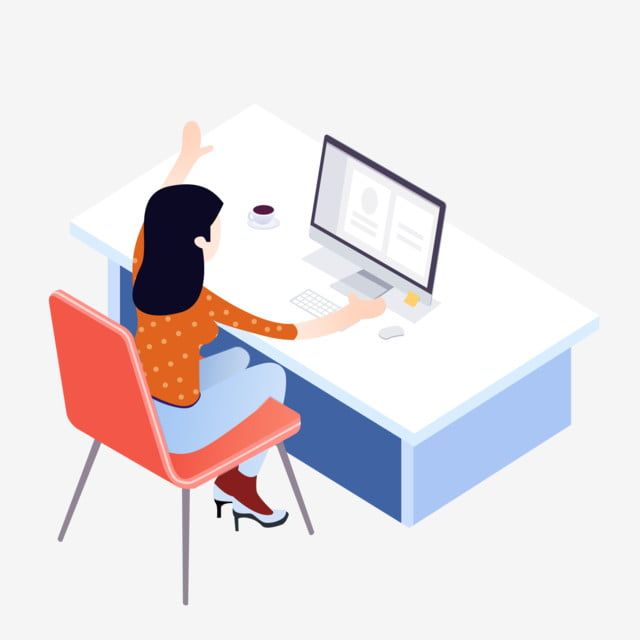      В  виртуальную работу библиотеки прочно вошли онлайн форматы всех библиотечных мероприятий.     В течение 2022 года библиотекари вели активную работу в социальных сетях ВКонтакте и Одноклассники. В официальных группах библиотеки ежедневно публиковались информационные посты, викторины, тесты, мастер-классы, видеоролики различной тематики, освещались книжные выставки и выставки-инсталляции, реклама мероприятий и многое другое.   Начался год с фоточелленджа «Парад снеговиков», который проходил с 9 по 18 января. Жители города и района активно делились фотографиями своих снежных скульптур (https://vk.com/clubibliotekademidov?w=wall-151960361_9245,https://vk.com/clubibliotekademidov?w=wall-151960361_9320).  К самому светлому празднику  православных христиан – Пасхе – был проведен фоточеллендж «Праздников праздник».  В Пасхальную неделю (Светлую седьмицу) были опубликованы в соц.сетях фотоснимки с сервировкой пасхального стола, пасхальных яиц, куличей и пасх от участников фоточелленджа (https://vk.com/clubibliotekademidov?w=wall-151960361_10025).    В фоточеллендже «Я и спорт» смогли принять участие приверженцы здорового образа жизни (https://vk.com/clubibliotekademidov?w=wall-151960361_10696).   В рамках Года культурного наследия народов России заведующая Закрутской библиотекой предложила вниманию читателей виртуальный проект «Куклы – не игрушки». Ежемесячно выходили  видео мастер-классы по изготовлению народных тряпичных кукол: обережных, обрядовых, игровых (https://vk.com/clubibliotekademidov?w=wall-151960361_9332 ).  К 100 - летию демидовского поэта Василия Романенкова в официальных группах библиотеки в соц.сетях в течение года выходила библиорубрика "Листая календарь народный". Рубрика познакомила читателей с творчеством поэта.  На сайте МБУК ЦБС Демидовского района размещен буклет «Гордость нашего края», посвященный  его жизни и творчеству.  В рамках акции "Культурные выходные" библиотекарями были подготовлены и проведены онлайн-мероприятия: - мастер-классы по изготовлению куклы–оберега «Ангел» и куклы «Домашняя масленица», - «Литературный четверг», посвященный Надежде Тэффи, - литературный челлендж «Героиня книги», где библиотекари и читателями рассказали о своих любимых героинях,- библиорубрика «Мамины сказки»,- поэтический час «Весне дорогу».   Ежемесячная рубрика «На пути к прекрасному» познакомила подписчиков с жизнью и творчеством известных художников.  В феврале читатели и библиотекари приняли участие в творческом конкурсе памяти Василия Ланового (онлайн) и получили сертификаты участников.   Одна из онлайн-игр интеллектуального клуба знатоков «Что? Где? Когда?», было посвящено Году культурного наследия народов России.  Так же проводились онлайн-трансляции мероприятий, которые проходили в стенах библиотеки.    С целью пропаганды чтения, привлечения внимания к книге при помощи визуальных средств библиотеки использовали короткие видеоролики. Пржевальская поселковая детская библиотека – филиал продолжила библиорубрику «Мамины сказки» (https://vk.com/clubibliotekademidov?w=wall-151960361_11239).  На ряду с заседаниями клуба «Литературные четверги», проходящими в читальном зале Демидовской центральной районной библиотеки, выходили и онлайн-заседания, которые были посвящены Павлу Михайловичу Третьякову (https://vk.com/clubibliotekademidov?w=wall-151960361_10159), Ольге Александровне Славниковой, Виктории Токаревой,  Евгению Гришковцу и т.д.  Для старшеклассников прошли онлайн – уроки по профориентации (https://vk.com/clubibliotekademidov?w=wall-151960361_11526) С помощью коротких видеороликов ученики получают знаний о различных профессиях, способах и путях их приобретения. Информация строится на общении библиотекаря с известными людьми города, работающими в той или иной профессии.   Ко Дню семьи, любви и верности Пржевальская поселковая библиотека подготовила видеоролик-поздравление жителей поселка, Демидовская центральная районная библиотека подготовила "Свадебную онлайн-викторину" и тематический час (онлайн) об истории праздника и его традициях.  Ежемесячно выходила рубрика «Читатель советует», где известные люди города и района советовали удаленным пользователям библиотеки прочитать книгу, которая им понравилась.   Рубрика "Угадай название книги" носила как информационный, так и развлекательный характер. На картинке были изображены  смайлики символизирующие содержание книги, необходимо было отгадать название литературного произведения. Некоторые задания были очень простыми, а какие-то заставили серьезно задуматься (https://vk.com/clubibliotekademidov?w=wall-151960361_10933 ).  Регулярно выходили информационные посты о писателях в рубрике «Автор недели», о книгах-юбилярах в рубрике «Книги – юбиляры 2022 года», интересные цитаты из книг в рубрике «У нас читают»,  онлайн-обзор периодических изданий «По страницам журналов» и виртуальные обзоры новых книг.   Ко дням рождения и юбилеям писателей на сайте МБУК ЦБС Демидовского района размещены биографии писателей,  для официальных групп библиотеки в соц.сетях подготовлены виртуальные выставки о жизни и творчестве писателей (https://vk.com/clubibliotekademidov?w=wall-151960361_11463%2Fall), подборки художественных фильмов и мультфильмов, снятых по их произведениям.   Рубрика «Из истории игрушек», подготовленная Демидовской центральной детской библиотекой, познакомила читателей с описанием игрушки, с историей появления и развития игрушки, и с интересными фактами.    С целью патриотического воспитания подрастающего поколения на страницах ВКонтакте https://vk.com/clubibliotekademidov и Одноклассники https://ok.ru/group/60588168577272 в течение года входили информационные  посты о жизни и подвиге наших земляков -  Героев Советского Союза, ко дням воинской славы России – о памятной дате. Публикация контента от подписчиков – эссе и рассказы от школьников (https://vk.com/clubibliotekademidov?w=wall-151960361_11569), видеопоздравления и стихотворения к памятным датам и т.д.   На сайте МБУК ЦБС Демидовского района к 220-летию со дня рождения прославленного русского адмирала Павла Нахимова размещен  исторический час «Гордость Отечества – адмирал Нахимов» (http://demidov.library67.ru/news/-gordost-otechestva-admiral-nahimov-2/), онлайн беседа «Год 1812 – грозный и славный»  (http://demidov.library67.ru/news/beseda-god-1812-groznyj-i-slavnyj-2/),  посвящена 210 - летию со дня начала Отечественной войны 1812 года.К 100  -летнему юбилею со дня основания конструкторского бюро публичного акционерного общества "Туполев" на сайте МБУК ЦБС Демидовского района размещена информация о жизни и трудовой деятельности авиаконструктора Андрея Николаевича Туполева, в официальных группах в Вконтакте и Одноклассниках - онлайн выставка - просмотр «100 лет на защите неба!», на которой представлена литература об авиации, истории конструкторского бюро «Туполев» и о жизненном пути авиаконструктора.    К 100-летию со дня рождения поэтессы Галины Евгеньевны Плисовской и к 140 – летию со дня рождения ученого-химика, профессора, доктора педагогических наук, Заслуженного деятеля наук РСФСР Николая Леонидовича Глинки вышли информационные посты в социальных сетях.   Правовое просвещение жителей города и района представлено правовой рубрикой Центра социально-значимой информации.   С целью ответственного отношения к здоровью и распространению достоверной информации для сохранения и укрепления здоровья людей в группах «Демидовская центральная библиотека» в социальных сетях ВКонтакте и Одноклассники, а также на официальном сайте  МБУК ЦБС Демидовского района Смоленской области ведется работа по пропаганде здорового образа жизни. В 2022 году начал свою работу проект «Здоровье - основа моей жизни», в рамках которого подготовлен ряд информационно-познавательных мероприятий.  Кафедра православной литературы продолжила работу в онлайн-формате. В рамках рубрики по православию выходили посты по темам: «Церковные праздники», «Известные люди о православии», «Православный календарь», «Храмы, монастыри – святые места России», «Великая Победа и православие»,   онлайн - видеообзоры "Православная книга" (https://vk.com/clubibliotekademidov?w=wall-151960361_11469).  К значимым православным были записаны видео – поздравления протоиерея о. Александра, проведен стихотворный онлайн-марафон «Чистая радость Рождества», в котором приняли участие читатели Православной кафедры Демидовской детской библиотеки, Пржевальской детской библиотеки,  Титовщинской библиотеки,  Закрутской библиотеки, Жичицкой библиотеки,  учащиеся 8 "А" класса МБОУ СШ №1.   С декабря месяца на сайте учреждения установлена  кнопка «Платформа обратной связи» ( ПОС ГОСУСЛУГИ).   В течение года вниманию виртуальных пользователей библиотеки были представлены всевозможные викторины, онлайн – выставки, виртуальные презентации и обзоры литературы, а также проводились прямые трансляции мероприятий, проводимых в здании Демидовской центральной районной библиотеки.                               6.2.3. Продвижение книги и чтения  В библиотеках системы ведется большая работа по продвижению чтения среди разных категорий пользователей. Основной целью проводимых мероприятий является формирование потребности в книге и чтении, воспитание необходимости духовного и интеллектуального роста человека, его самообразование. Библиотеки района  планирует свою деятельность по поддержке и продвижению чтения с учетом календаря знаменательных и памятных дат, читательских предпочтений, тенденций современного литературного процесса, региональных особенностей.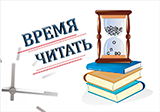   Выставки– самые эффективные формы привлечения внимания читателей. Зрелищная информация хорошо воспринимается аудиторией, увеличивает приток пользователей, побуждает многих людей обращаться к литературным первоисточникам, способна улучшить имидж библиотеки. «Книга ищет читателя», «Мгновенья творческой судьбы» (Тэффи), «Как вечно Пушкинское слово», «Я воспою любовь» (Б. Ахмадулина), «Если душа родилась крылатой» (М. Цветаева), «Вечные ценности Василия Белова», «Александр Твардовский: Поэзия и личность» - вот тот неполный перечень выставок, которые были оформлены в 2022 году.   Экскурсии по библиотеке «Путешествие в мир чтения», «Мир книг», «Тропа чтения», презентации книг местных авторов «Струны судьбы» (поэт В. Шумилов), «Я это – грешный» (А.А. Королев), литературные часы, литературно-музыкальные вечера, литературные этюды и вечера-памяти «Перекресток путей» (Г. Плисовская),«Жил на свете прекрасный поэт» (В.Романенков), «В мою душу, друзья, постучитесь, как в дверь» (В. Лагуткин), «Муза серебряного века» (М. Цветаева), «Мир знаний открывает книга» позволяют активизировать читательскую и творческую заинтересованность пользователей, делают чтение и книгу привлекательной и актуальной в глазах читателей, особенно молодежи, зачастую воспринимающей печатный аналог как устаревший формат.  Библиотечные акции «Книги – Донбассу», «Читаем детям о Великой Отечественной войне», «Дары бесценные», «Строкою Пушкина воспеты», «Подари книгу библиотеке», «В Новый год с новой книгой» отличаются масштабностью проведения, творческим подходом, оригинальностью подачи материала. В рамках ежегодной социально-культурной акции «Библионочь» библиотека использует разнообразные формы продвижения книги: от квеста и викторины до разгадывания загадок, конкурсов и собирания пазлов. Участие в акциях объединяет библиотекарей и читателей вокруг творчества ярких и интересных авторов, активизирует деятельность библиотеки. Особый  вклад в продвижение книги и чтения вносит цикл мероприятий, проходящих в клубе «Литературные четверги». Библиотекари проводят заседания как офлайн, так и онлайн: «Волшебные струны души» (поэт В. Смирнов), «Собиратель и меценат» (П.М. Третьяков), «Любовь в седьмом вагоне» (творчество О. Славниковой), «Слово о солдате. Василий Теркин», «Эрмитаж – жемчужина России», «Жизнь, путешествия, творчество В.К. Арсеньева».  Современная литература отличается большим разнообразием новых имен, жанров, видов изданий, популярностью интернет-авторов, поэтому библиотека берет на себя роль своеобразного библиогида. В социальной сети «ВКонтакте» регулярно размещается информация о новых книгах и проводятся онлайн- обзоры книг современных писателей, постоянно выходят рубрики «У нас читают», «Мамины сказки», «Книги – юбиляры 2022 года», «Писатели и их псевдонимы», «Автор недели», ежемесячно проводится онлайн-обзор периодических изданий «По страницам журналов», публикуются стихи поэтов литературного объединения «Колос», интеллектуальный клуб знатоков «Что? Где? Когда?» предлагает всем желающим выступить в качестве знатоков и ответить на вопросы онлайн-игры.  В читальном зале оформлен уголок поэта «Гордость нашего края», посвященный 100-летию со дня рождения В.В. Романенкова и функционирует электронный читальный зал «НЭБ: свободный доступ читателей к фондам российских библиотек». 8 декабря в читальном зале Демидовской центральной районной библиотеки состоялась презентация книги А. А. Королева «Я это – грешный».
Александр Алексеевич Королев автор шести сборников стихов и афоризмов. Автобиографические заметки, которые вылились в книгу «Я это – грешный» наметились два года назад к юбилею поэта. Как написал  автор в предисловии, в ней напечатана биография человека из провинции. На мероприятии слушатели узнали о деревенском детстве и юности Александра Алексеевича, прошли вместе с автором дорогами студенчества и трудового пути.  На презентацию книги приехали друзья и соратники А. А. Королева - члены Смоленского отделения Союза писателей России, участники литературного объединения «Родник» имени Ю.А. Пашкова. Поэт и прозаик В.В. Королев зачитал стихи и афоризмы из сборника «Я это – грешный», а президент клуба авторской песни «Диво», поэт и бард С.И. Терещенков исполнил песни на стихи А. Перова, Ю. Левитанского  и собственного сочинения. Александр Алексеевич читал стихи, посвященные родным местам, жене, стихи, рожденные в 90-х и написанные на стыке веков, миниатюры о любви и счастье, афоризмы в одну и две строки.    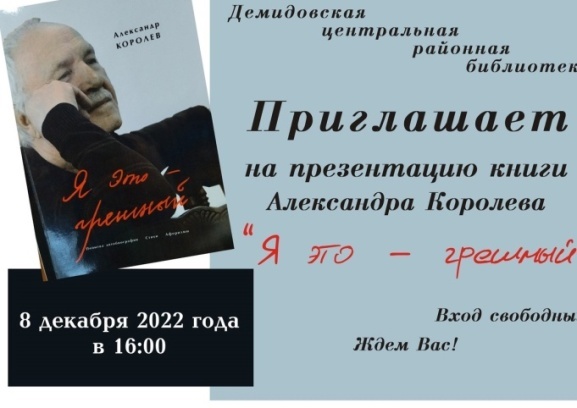    Основная цель библиотек - повышение статуса чтения, читательской активности и улучшение качества чтения, развитие культурной и читательской компетентности детей и юношества, а также формирование у подрастающего поколения высоких гражданских и духовно-нравственных ориентиров.     Библиотеки  Демидовского района ведут работу в поддержку детского и юношеского чтения, строят свою работу с книгой по  следующим программам:  летнего чтения «Отдыхаем с книжкой»;работа с дошкольниками «Вместе с книгой я расту»; экологическое просвещение «Давай с природою дружить»; православное воспитание «Зёрна духовности».    В библиотеках района работают клубы по интересам: «Книжник» - литературный - Демидовская ЦДБ; «Эко – До» - экологический Демидовская ЦДБ; «Мама, папа и Я» - Демидовская ЦДБ;  «Семь Я» - Пржевальская детская;   «Карусель» - Верхне Моховичская;«Семья» - Дубровская; «Читайка» - Заборьевская;  «Лесовичок» - Закустищенская; «Веселая горница» - Шаповская .   Читатели наших библиотек регулярно принимают участие в конкурсах и акциях, проводимых  «Смоленской областной библиотекой для детей и молодежи им. И.С.Соколова Микитова» и  Смоленской областной  универсальной библиотекой им.А.Т.Твардовского.    Демидовская центральная детская библиотека и Титовщинская поселенческая библиотеки осуществляют совместные мероприятия с  СРЦН «Исток» по программе - «Радуга друзей».  Воспитанники этого центра активно посещают библиотеки, участвуют в мероприятиях и акциях. Пока библиотека работала только в онлайн режиме, воспитанники присоединялись к большинству акций, записывали свои видео ролики, которые размещались на наших страницах в ВК и ОК.     Демидовская центральная детская библиотека принимает участие в общероссийской акции «Читаем детям о войне». Тем самым мы знакомим школьников с литературой о Великой отечественной войне.   27 мая Демидовская центральная районная библиотека провела ежегодную акцию в поддержку чтения «Библиосумерки» «Сильна традицией Россия».  В летний период библиотеки активно работают с летними оздоровительными площадками. Состоялись такие мероприятия: «Отдыхаем с книгой», «Читаем Пушкина сегодня», «Час весёлых затей», «Книжные герои всегда рядом», «Сказочное лето». Каждое  летнее мероприятие включает в себя литературную страничку, которая знакомит детей с творчеством писателей юбиляров.     Сотрудники  МБУК ЦБС Демидовского района  прилагают все свои усилия и возможности для того чтобы подростки приходили в библиотеку, выбирали книги для досугового чтения, принимали участие в проводимых мероприятиях, акциях.                                           6.2.4 Библиотека и  семья.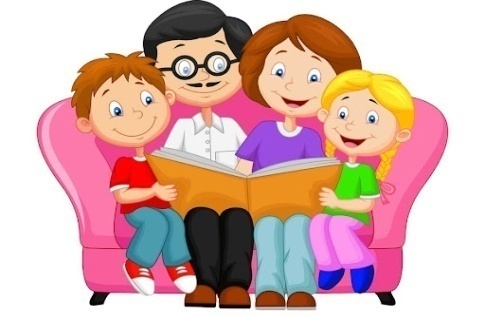      Библиотеки, обладающие книжными богатствами, квалифицированными кадрами, определенным опытом в работе с семьей, могут сделать очень многое в возрождении культуры семейного общения. Семейное чтение – неотъемлемая часть формирования духовной культуры личности. Это творческая читательская деятельность взрослых и детей в условиях общения, направленного на целостное развитие личности растущего человека, на совершенствование педагогической образованности родителей. Чтению подрастающего поколения необходима поддержка – в первую очередь самых близких людей – родителей. Такое общение воспитывает больше, чем назидательные слова. Именно с этой целью были созданы клубы семейного чтения «Семья» в Дубровской библиотеки, клуб «Хозяюшка» в Жичицкой библиотеке, «Семейный очаг» в Шаповской библиотеке, ДЦДБ и Пржевальской поселковой детской библиотеке клубы «Мама, папа, и Я!».В отчетном году  году в рамках работы клуба «СемьЯ» в Пржевальской детской библиотеке  были реализованы следующие мероприятия : литературное путешествие «Винни-пух приглашает друзей»,познавательный час «Хранитель и помощник», экологическая информина «Что мы знаем о воде?»,экологический час «Познакомьтесь с птицей года!»,литературные именины «В гостях у Карлсона», творческая мастерская «Кружит снежинок хоровод». Продолжен проект «Мамины сказки». Видеоролики выпускались ежемесячно и размещались на официальной странице Центральной районной библиотеки в соцсетях Одноклассники и ВКонтакте https://vk.com/clubibliotekademidov?w=wall-151960361_11610.                                          Деятельность Центра чтения   Возрождение традиции семейного чтения, способствование усилению роли родителей в приобщении детей к чтению – важная составляющая в деле продвижения книги в детской и подростковой среде. В 2016 году в детской библиотеке открылся центр семейного чтения «Островок семейного чтения». В читальном зале выделена зона для этого центра. Собирается литература для семейного чтения. Все мероприятия семейной направленности проходят в рамках центра. Ведется индивидуальная работа с родителями. В библиотеке создан клуб «Мама, папа и Я». Один раз в месяц, по воскресеньям проходят семейные встречи. В 2022 году состоялись семейные встречи: "В семье ладно – всем отрадно», «Праздник сушек», «Дарите ромашки любимым».6.2.5. Культурно -досуговая деятельность   Библиотеки используя свой огромный интеллектуальный потенциал, ресурсы, разнообразные формы, методы и средства работы создает благоприятную площадку для интересного и полезного общения, способствует социализации, духовному росту, саморазвитию пользователей. Наши постоянные читатели знают, что здесь можно интересно и с пользой провести время – на мероприятиях, где люди являются не пассивными слушателями, а активными участниками.     В 2022  году библиотеки провели   1400  культурно-просветительских мероприятий, которые посетило  16210   человек. Вниманию пользователей было  предложено   -    876  книжных выставок. Выставочная деятельность в библиотеках развивается, отвечая основным требованиям комфортности, наглядности, доступности, оперативности. С помощью тематических книжных выставок библиотеки активно популяризируют свои фонды. Тематика книжно-иллюстративных выставок достаточно разнообразна: «Наука – поэзия нашего века» ко Дню российской науки; «Да здравствует чтение!» к Всероссийскому конкурсу юных чтецов «Живая классика»; «Жизнь происходит от слова…» к Международному дню родного языка; «Мы помним вас, ребята из Афгана…» ко дню вывода советских войск из Афганистана; «Непокорённый Ленинград»; «Хроники христианской жизни» ко Дню православной книги. К Международному Дню родного языка библиотеки представили читателям книжные выставки: «Жизнь происходит от слова…», «Великое назначение». Библиотеки все чаще используют такую форму работы, как экскурсия. Её основная функция – знакомство с библиотекой, привлечение новых читателей, формирование информационной культуры личности. Проведены экскурсии для воспитанников детских садов,  первоклассников города, студентов 1 курса техникума.  Чтобы привлечь пользователей  библиотекари стараются проводить мероприятия, отличающиеся разнообразием. Поэтому традиционные формы работы сочетаются с онлайн-форматом.   Уже стало доброй традицией в преддверии нового года в библиотеке проводить выставку-конкурс на лучшую новогоднюю поделку «Символ грядущего года». В этом году жители города и района предоставили 21 яркую, творческую композицию. Голосование за лучшую поделку проходило в нашей группе ВКонтакте. В январе прошло торжественное награждение победителей и участников конкурса.11 марта состоялось открытие Года культурного наследия народов России. Была подготовлена интересная и познавательная программа.    Оформляются выставки-просмотры, выставки творческих работ, выставки-хобби «Золотые руки женщины», «Краски лета», «Куклы народов мира». Проводятся беседы «Разговор о вежливости», часы вежливых наук «Этикет дело серьезное», познавательные экскурсы «Бесценный дар Кирилла и Мефодия», музыкальные вечера «Струны гитары», часы красоты «Красота спасет мир». 27 мая центральная районная библиотека провела ежегодную акцию в поддержку чтения «Библиосумерки» «Сильна традицией Россия», на которойвсем желающим был предложен онлайн мастер-класс «Народные куклы».Познавательный экскурс в историю «Русский национальный платок» познакомил с историей платка. Участвуя в библиоквесте «Знаем, бывали» ребята путешествовали по станциям и отвечали на трудные, но интересные вопросы ведущих, придумывали рифмы к заготовленным словам, разгадывали загадки, собирали пазл. В конкурсе «Русская коса – девичья краса» прекрасная половина человечества соревновалась между собой у кого длиннее коса. Привлек внимание посетителей и интеллектуальный турнир. В читальном зале используя свои знания, смекалку, собравшихся заряжала позитивом команда знатоков «Что? Где? Когда?». 11 ноября в Международный день афоризмов состоялась встреча читателей с   членами Смоленского отделения Союза писателей России, участниками литературного объединения «Родник» имени Ю.А. Пашкова «Сквозь призму афоризмов».Таким образом, все мероприятия, проводимые в библиотеке, ориентируются на многообразие   потребностей и интересов людей. Именно в культурно-досуговой деятельности имеются потенциальные возможности, использование которых существенно изменяют нынешний образ библиотеки в общественном сознании.                                         6.2.6. Работа с молодежью Здоровье населения, особенно подрастающего поколения, является одним из важнейших показателей, определяющих потенциал страны, а также одной из характеристик национальной безопасности. Сегодня при помощи технических средств и информационных технологий человек может  самостоятельно искать, анализировать и отбирать необходимую информацию о сохранении здоровья. Но не всегда информация из Интернета бывает полезной, пропагандирующей здоровый образ жизни, есть множество ложных, неподтверждённых опытом рекомендаций.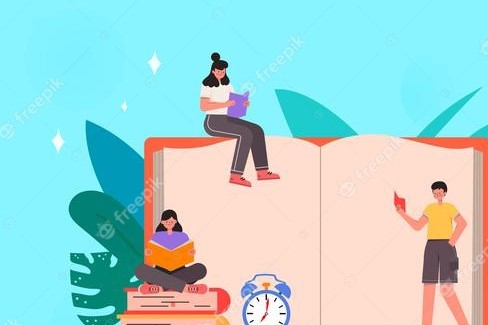    В этом году библиотека стала участником программы «Пушкинская карта». Это уникальная программа, позволившая молодежи посещать разнообразные культурные мероприятия за счет выделяемых государством средств. В настоящее время продумываются и разрабатываются формы проведения и тематика мероприятий, которые смогут заинтересовать молодых читателей в следующем году.  С целью ответственного отношения к здоровью и распространению достоверной информации для сохранения и укрепления здоровья людей в группах «Демидовская центральная библиотека» в социальных сетях ВКонтакте и Одноклассники, а также на официальном сайте  МБУК ЦБС Демидовского района Смоленской области ведется работа по пропаганде здорового образа жизни.  Библиотеки Демидовского района активно занимаются популяризацией здорового образа жизни и спорта, формированием общественного мнения в плане негативного отношения к вредным привычкам. Так в 2022 году в виртуальном пространстве стартовал проект "Здоровье - основа моей жизни". В рамках которого подготовлен ряд информационно-познавательных мероприятий на эту актуальную тему.  Ежегодно 7 апреля отмечается Всемирный день здоровья. К этой дате на сайте МБУК ЦБС Демидовского района Смоленской области  размещен час информации «Здоровый образ жизни  знаменитых писателей». Кажется, что не может быть столь непохожих между собой занятий, чем спорт и литература. Однако многие известные литераторы вполне успешно сочетали писательский труд с серьёзными увлечениями спортом. И даже считали его неотъемлемой частью жизни, занимались футболом и боксом, плаванием и стрельбой, играли в шахматы и пробегали марафонские дистанции. В этом смогли убедиться все кто ознакомился с данным онлайн-мероприятием.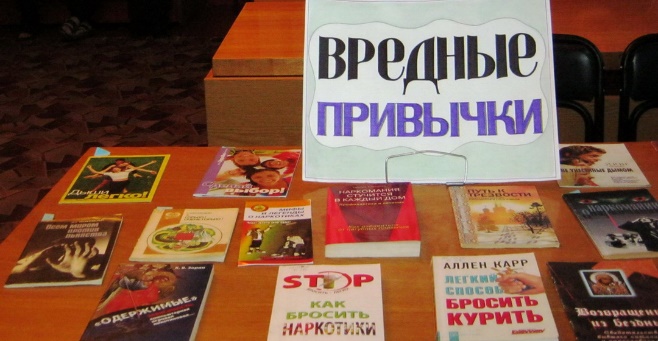   Что же может помешать подростку, быть здоровым, жить долго и счастливо? В первую очередь это небрежное отношение к своему здоровью, пристрастие к пагубным привычкам – наркомании, алкоголю, курению. Чтобы расширить знания о полезных и вредных привычках подготовлен онлайн-час полезной информации «О привычках полезных и вредных». Так же на сайте библиотеки можно ознакомиться с онлайн-лекцией «Жестокая правда о вредных привычках».Ко Всемирному дню без табака (31 мая) подготовлена онлайн-лекция "Что уносит дым сигареты?" из которой можно узнать как влияет на организм человека пагубная привычка – курение.К Международному Олимпийскому дню (23 июня) с целью формирования мотивации детей и подростков к здоровому и активному образу жизни ДЦРБ провела беседу "СПОРТ И ЗДОРОВЬЕ ЕДИНЫ", в которой приняли участие директор детско-юношеской школы и учитель физкультуры МБОУ СШ № .В день молодежи Специалист по молодежной политике отдела по образованию Администрации муниципального образования "Демидовский район", в подготовленном сотрудниками Демидовской центральной районной библиотеки видеоролике, рассказала о реализации молодёжной политики на территории района и о молодёжных проектах, которые предоставляют возможности для развития личностного потенциала и профессиональных навыков молодых людей города.  В летний период библиотека активно продолжает популяризацию спорта и здоровых привычек. С 20 июля по 15 августа, в рамках проекта «Здоровье - основа моей жизни» проводится фоточеллендж «Я и спорт», в котором могут принять участие все желающих вне зависимости от возраста и места нахождения . Главное условие сделать и загрузить в комментарии под соответствующим постом фотоснимки на тему спорт, здоровье, зарядка, туризм и т.д.  Проведены  онлайн – мероприятия, урок здоровья «Волшебные витамины», информационный час «Спорт вместо наркотиков»,  час здоровья «Наше здоровье в наших руках», создание виртуальной презентации «Здоровый образ жизни».   Цель проводимых виртуальных мероприятий: сформировать у детей и подростков правильное представление о здоровом образе жизни, уберечь от пагубного влияния вредных привычек, закрепить мысль о том, что здоровье - главное условие счастливой жизни.     Пропаганда здорового образа жизни, профилактика наркомании среди детей, подростков и молодежи является важным направлением работы МУК ЦБС Демидовского района не только в онлайн формате, но и в оффлайн.     В библиотеках, в целях организации досуга молодежи работают клубы, организуются книжные выставки, проводятся различные мероприятия, конкурсы, встречи с интересными людьми. Библиотекари ставят перед собой цель – расширить информационный кругозор подрастающего поколения и системно вести профилактику вредных привычек.   Библиотеки активно взаимодействует с организациями и учреждениями района (с общеобразовательными школами, СОГБ ПОУ «Техникум отраслевых технологий»,  ОГБУЗ "Демидовская ЦРБ", Демидовским благочинием, Домом культуры и т.д).   Библиотекари стараются охватить все категории населения города и района. Так, к занятиям физкультурой и спортом привлекают дошкольников и учащихся начальных классов, для которых организуют различные спортивно-игровые программы, например «Весёлые эстафеты» (Заборьевская поселенческая библиотека), «Танцы, песни, дружба – вот что детям нужно!» (Бородинская библиотека). С учащимися средних классов, старшеклассниками и студентами проводятся более серьёзные мероприятия по профилактике вредных привычек и популяризации здорового образа жизни: акция «Я выбираю жизнь», тематический час «Нет, алкоголю, курению и  спайсам», урок-предупреждение «Пока беда не постучалась в двери» (Демидовская центральная районная библиотека), беседа «Соблазн велик, но жизнь дороже» (Подосинковская библиотека).    С внедрением новых информационных технологий появилась возможность использовать на мероприятиях видеоматериалы, которые помогают лучше усваивать представленный материал. Так, рассказывая ребятам о вредных привычках, работники библиотек параллельно знакомят их с видеолекцией профессора В.Г. Жданова «Вредные привычки: алкогольный и наркотический террор против России», видеороликами «Минздрав предупреждает», «Привычки, ведущие в бездну» и т.д.    Цель таких мероприятий - не только рассказать об опасности вредных привычек, но и предложить им замену. В качестве альтернативы вредным привычкам подросткам предлагается заниматься спортом, читать книги, играть на музыкальных инструментах   В работе библиотек по профилактике наркомании уделяется большое внимание и информационной составляющей - изданию различных видов библиографических пособий: рекомендательных списков литературы, закладок и памяток. Такие наглядные формы информации помогают читателям вооружиться знанием о сущности асоциальных явлений, о формах их воздействия, способах и профилактике их распространения в подростковой и молодёжной среде.  В библиотеках района оформляются  тематические выставки по пропаганде здорового образа жизни, например, книжная выставка "Здоровье - это здорово" (Демидовская центральная детская библиотека) и информационная выставка «Наше здоровье в наших руках» (центр социально-значимой информации Демидовской центральной районной библиотеки).  Организация полноценного досуга - одно из направлений деятельности библиотек по формированию здорового образа жизни. Вовлечение подростков и молодёжи в библиотечные мероприятия оберегает их от попадания в группы социального риска. Библиотечные мероприятия по пропаганде здорового образа жизни – одна из важных составляющих профилактической работы. Планомерное проведение мероприятий, привлечение специалистов, активное использование видеотехники позволяет достичь значительных результатов.Выбор профессии является одним из ответственных моментов, определяющих весь дальнейший жизненный путь человека. Вопросы «Кем быть?» и «Куда пойти учиться?» задает себе рано или поздно каждый молодой человек. Чтобы сделать правильный выбор, важно соединить интересы конкретной личности с объективными требованиями сегодняшнего дня.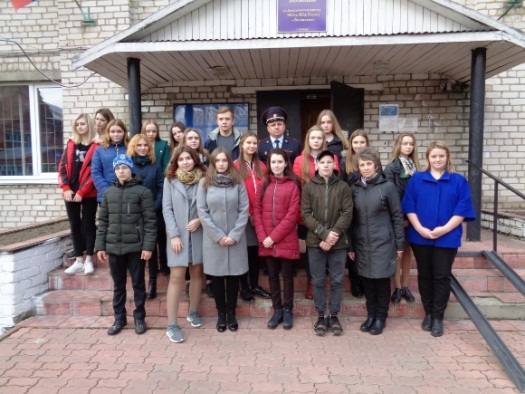 Чтобы помочь старшеклассникам сориентироваться в выборе будущей профессии в библиотеке разработана программа по профориентации учащихся «Дороги, которые мы выбираем». Библиотекари в стенах библиотеки и в социальной группе ВК проводят в форме интервью онлайн-уроки профориентации, на которые приглашают работников разных специальностей. Так прошли: «Знакомимся с профессией ветеринара», «Экскурсовод: профессия и призвание», «Профессия врач. Посвящая себя людям», «Профессия прокурор», «Кто стучится в дверь ко мне» (почтальон), «Моя профессия - бухгалтер», «Специфика профессии работников ЗАГС».   Библиотекари, владея фондом разнообразной литературы стараются сделать многое по воспитанию у юношества общественно значимых мотивов выбора профессии и создают условия, максимально облегчающие профессиональное самоопределение (широкая и доступная информация).    Временная эпоха заставляет пересмотреть социальные и культурные функции, которые сегодня реализует библиотека. Изменения, которые происходят во всех сферах деятельности, влекут за собой перемены и в сфере библиотек. К инновационному процессу в Демидовской центральной районной библиотеке можно отнести федеральный проект «Пушкинская карта». Это уникальная программа, позволившая молодежи посещать разнообразные культурные мероприятия за счет выделяемых государством средств. В настоящее время продумываются и разрабатываются формы проведения и тематика мероприятий, которые смогут заинтересовать молодых читателей в следующем году. В ноябре и декабре этого года с учащимися средних школ были проведены исторический час «Сквозь даль столетий. Минин и Пожарский», литературный час «Образ матери в литературе», урок мужества «Герой России моей», квест «Отцы и дети».Несомненно, уже сейчас можно сказать, что проект «Пушкинская карта» имеет немалый потенциал развития и ее необходимо распространять среди большего числа пользователей. Этот проект поднял статус библиотеки на новый уровень. Мы уверены, что миссия библиотеки при этом не изменилась, а лишь приобрела новую глубину и содержание, получила новый потенциал.                      6.2.7. Гражданско - патриотическое воспитаниеХранить память поколений о прошлом своей страны – одна из задач библиотек. К настоящему времени  в библиотеке накоплен большой опыт работы по патриотическому воспитанию и формированию гражданской позиции.  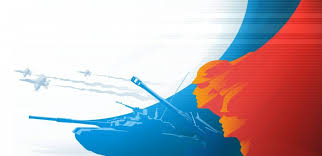     В своей деятельности по данному направлению работы МБУК ЦБС Демидовского района руководствуется программой по информационному обеспечению системы патриотического воспитания и просвещения граждан «Завещано помнить».  Мероприятия, которые проводятся в стенах библиотеки и в онлайн  режиме знакомят пользователей с героическими страницами нашего Отечества, как прошлых веков и лет, так и с современной историей. Уроки патриотизма, уроки мира, часы памяти, вечера-портреты, такие как: «Запомни этот город – Ленинград», «Афганистан – наша память», «Человек. Вселенная. Космос», «И была тут битва великая», «Трудные шаги к Победе» помогают молодежи достичь высокой социальной активности, гражданской ответственности. В библиотеке пользуются популярностью такие формы работы, как РосКвизы, патриотические акции «Бессмертный полк», «Крымская весна», «Георгиевская ленточка», «Под флагом России», «России символы родные», тематические интеллектуальные игры «Кто с мечом к нам придет», «Вместе против терроризма», историко-краеведческая конференция «Демидовцы на службе Отечеству». На фоне современных попыток переписать историю библиотекари через систему информационно-библиотечных мероприятий стараются достучаться до сердца каждого читателя проводят беседы-викторины, исторические и информационные часы, совершают виртуальные экскурсы в историю, оформляют выставки-просмотры «Все мы разные, а Родина одна», «Великий царь и реформатор», «Сквозь даль столетий. Минин и Пожарский», «Предков чтить, дела их помнить», «Память сильнее времени». Военная история нашей страны полна героики, истинного патриотизма, насыщена интереснейшими, подчас драматическими событиями, представлена удивительными, уникальными личностями. В целях сохранения исторической памяти на сайте МБУК ЦБС создан виртуальный музей памяти - Великая Отечественная война на Демидовской земле «Завещано помнить», виртуальные проекты «О боевых орденах и медалях»,«Бессмертный книжный полк». Наши читатели постоянно принимают участие в различных конкурсах героико-патриотической тематики. Подводя итог вышесказанному можно сказать, что гражданско-патриотическое воспитание в библиотеке представляется тем звеном, которое может потянуть вверх всю цепь возрождения духовности, нравственности, социальной активности подрастающего поколения. Потому, что знать историю – значит быть патриотом, думающей и свободной личностью, которая умеет ориентироваться в современном изменчивом мире, которой не безразлично все, что сейчас происходит и что произойдет в будущем.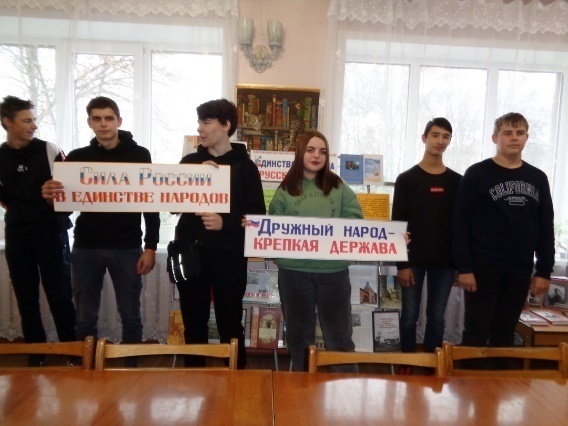    Анализируя работу библиотеки по гражданско-патриотическому воспитанию, надо отметить, что библиотекари, используя широкий круг форм и методов работы при проведении мероприятий, стараются донести до читателей не только  познавательную информацию, но и помогают осмыслению пользователями минувшего, способствуют формированию исторического самосознания – составной части политической культуры современного человека. 6.2.8. Работа Центра  социально-значимой информации (ЦСЗИ) Одним из важнейших направлений в работе центра социально – значимой информации  является осуществление просветительской деятельности в области права, экологии, политико-экономических знаний, культуры, образования, медицины и т.д.путем организации и проведения массовых мероприятий.Центр социально – значимой информации проводил массовые мероприятия как в традиционной форме, так и в формате онлайн.  В связи с  повышенным спросом граждан на правовую и социально значимую информацию  в марте для пользователей  проведен онлайн-обзор сайтов правовой тематики «Правовой гид».    В целях предоставления пользователям доступа к правовой и социально – значимой информации пользователи в апреле посетили с обзорной экскурсией ЦСЗИ «Возможности Центра»   Накануне Дня Победы проведена подготовка к патриотической акции «Бессмертный полк» в дань памяти подвигу народа в Великой Отечественной войне. В ЦСЗИ в течение апреля производилась оцифровка и оформление фотографий для штендеров.     В рамках дня борьбы с наркоманией подготовлен онлайн час «Жизнь прекрасна – не губи ее». Целью мероприятия была пропаганда здорового образа жизни, ознакомление с последствиями употребления наркотиков, формирование негативного отношения к пробе наркотических средств и навыков безопасного поведения с лицами, употребляющими наркотические вещества и пытающимися увлечь других наркотиками.     Каждый год 3 сентября в нашей стране отмечается День солидарности в борьбе с терроризмом. К этой дате приурочен тематический час «Мы будем вечно помнить вас».  Учащихся познакомили с понятием «терроризм», с правилами поведения в случае возникновения угрозы теракта и обнаружении неизвестных предметов. Ведущий рассказал о террористическом акте в Беслане.    На площадке учреждения Центром социально - значимой информации организовано участие в онлайн – занятиях по финансовой грамотности для целевой аудитории предпенсионного и пенсионного возраста по теме «Финансовое мошенничество. Защити себя и свою семью». Участники получили сертификаты.   3 декабря стартовала  Декада инвалидов. Она приурочена к Международному Дню инвалидов, который по решению ООН с 1993 года. «Льготы и гарантии людей с ограниченными возможностями» так называлась инфографика, представленная в группе библиотеки ВК.   В виртуальном пространстве ВКОНТАКТЕ и ОДНОКЛАССНИКАХ на страницах группы Демидовская центральная библиотека ЦСЗИ еженедельно ведет рубрику : «Это интересно»-  социально – значимая информация.   Важнейшим аспектом работы в ЦСЗИ является работа с молодежью, так как именно молодёжь становится главным пользователем правовых знаний. Формирование правосознания молодёжи – актуальная задача сегодняшнего дня. Понимая важность формирования правовой культуры у молодежи, ЦСЗИ уделяет большое внимание работе с этой аудиторией.   В 2009 году организован молодежный правовой клуб «Гражданин XXI века».    Цель организации клуба - это поиск более совершенной, эффективной и привлекательной формы правового просвещения молодых граждан.   Задачами клуба являются:формирование правовой, информационной культуры, гражданской активности молодежи;формирование профессионального самоопределения, навыков здорового образа жизни, высоких ценностных ориентиров у молодого поколения; формирование свободной и ответственной личности, соответствующей требованиям XXI века.    В 2022 году  Центр социально – значимой информации продолжил работу клуба в направлении формирования правовой культуры нашей молодежи.     В связи с распространением коронавирусной инфекции и объявления об ограничении проведения культурно-массовых мероприятий в помещениях учреждений проведены частично занятия для клуба в режиме онлайн и офлайн.   Онлайн – занятие состоялось в феврале в форме часа полезной информации «Что я знаю о выборах» и приурочено ко дню молодого избирателя.   В целях профилактики вредных привычек среди молодежи проведен тематический час «Нет алкоголю, курению, спайсам»   Один из компонентов общей культуры человека – это речевая культура, интеллект и мысли.  Научно подтверждено то,  что матерные слова опасны для здоровья, как морального, так и физического.   Использование подобной  лексики свидетельствует о духовной болезни человека.  Занятие "Сила слова или яд сквернословия" прошло как познавательный час и нацелено на формирование мотивации  здорового образа жизни через культуру слова.   Занятие «Планета толерантности» прошло в форме тематического часа и способствовало привлечению внимания подростков к проблеме взаимопонимания и умению жить дружно, чтобы строить мирное будущее.   К Всемирному дню прав  ребенка состоялся урок правоведения «В центре внимания детство», направленный наформирование правовой культуры молодежи через ознакомление с основными правами и свободами, изложенными в Конвенции о правах ребёнка.  Успешная деятельность клуба «Гражданин 21 века» способствует повышению значимости библиотеки для воспитания чувств гражданской ответственности молодёжи, её заинтересованности политическими процессами в стране,  формированию у молодежи мировоззрения, основанного на уважении к закону, знаний ими своих прав и обязанностей, умению найти пути решения насущных проблем. Правовые знания нужны не сами по себе, а как основа поведения в самых разных ситуациях.                    Работа ЦПИ  МБУК ЦБС Демидовского района    В целях правового просвещения жителей сельских территорий, организации взаимодействия различных структур и ведомств для обеспечения правовой информацией на селе различных категорий пользователей в МБУК ЦБС  действуют 3 Центра правовой информации: Пржевальской поселковой библиотеке;Бородинской поселенческой библиотеке; Титовщинской поселенческой библиотеке.   Работа центров на селе направлена на наиболее полное правовое информирование  местного населения и осуществляется с учетом информационных потребностей пользователей.    В 2022 году в Пржевальском ЦПИ организованы  тематические информационно-консультативные выставки и массовые мероприятия:Час правовой информации «Знаешь ли ты свои права?»Актуальный разговор «Осторожно, секта!»Тематический час «12 июня – День России»Закладка - памятка «Государственные символы Российской Федерации»Беседа - полемика «Глоток беды»Книжная выставка «Не бывать в России смуты»Тематическая выставка «Книга на орбите Закона» Центр правовой инормации  Титовщинской поселенческой библиотеки продолжила работу по программе «Соучастие в судьбе», которая  помогает детям поселения и детям из социально-реабилитационного центра «Исток» овладевать правовой информацией, позволяющей ребятам легче ориентироваться в жизни общества - это  право ребенка. Одним из важнейших направлений в работе центра правовой информации  является массовая работа по правовому просвещению населения.- В 2022 году экспонировались тематические выставки: Права и дети в интернете»- час полезного совета;- «Символы  России»-акция; - «Мы в ответе за свои поступки»- урок права; - «Три цвета праздника»- патриотический час - «Терроризм – угроза обществу» -беседа- предупреждение;ЦПИ Бородинской поселенческой библиотекиОдним из важнейших направлений в работе центра правовой информации является выставочная работа по правовому просвещению населения. «Осторожно: коварная болезнь» - выставка-обзор; «Книга. Автор. Право» (к Всемирному Дню книги и авторского права) – выставка-обзор; «Закон и семья» (ко дню семьи) – выставка-просмотр;«Это все о России!» (ко дню России) – выставка-просмотр;«Примером сильны и духом отважны» (ко дню народного единства) – выставка-просмотр; «Главная книга страны» (ко дню Конституции РФ) – выставка-обзор.Выпущены информационные листки: «Все о вакцинации»; «Внимание! Электронная трудовая книжка»; «Социальные гарантии государства»; «Величина прожиточного минимума в Смоленской области в 2022 году» (поквартально);«Изменения, которые ждут всех с 1 декабря 2022 года» и др. В 2022 году были проведены следующие мероприятия: «Мы против Короновируса» - беседа; «Не шути с огнем!» - урок предупреждение; «Как мы знаем Россию» (ко дню России) – квест-игра; «Правовой лабиринт» - викторина; «Широка страна моя родная» (ко дню народного единства) – интеллектуальная викторина. Коротко о некоторых.В целях воспитания чувства патриотизма, уважения и гордости к своей Родине, в преддверии праздника Дня России, 10 июня проведенаквест-игра «Как мы знаем Россию». В игре участвовали дети, а взрослые им активно помогали. Завершилось мероприятие Флэш-мобом «Гимн России». С целью закрепления знаний учащихся в области пожарной безопасности; привития навыков правильных действий при пожаре; обучения детей оценивать опасную ситуацию и принимать оптимальное решение для ее преодоления 19 апреля был  проведён урок предупреждение для обучающихся  школы – «Не шути с огнём!».3 ноября, в преддверии праздника дня народного единства, с целью пробуждения интереса к истории своей страны,  пользователи библиотеки совершили увлекательное путешествие во времени, в прошлое нашего государства. Присутствующие узнали об истории возникновения праздника, о судьбоносных событиях XVII века и подвиге Кузьмы Минина и Дмитрия Пожарского, а далее с удовольствием ответили на вопросы интеллектуальной викторины «Широка страна моя родная».Поселенческим библиотекам – филиалам на базе которых открыты Центры оказывается методическая помощь: консультации, обучение работе на компьютере «Работаем в MicrosoftPowerPoint», помощь в выполнении сложных правовых справок и запросов пользователей.                                     6.2.9. Экологические просвещение населения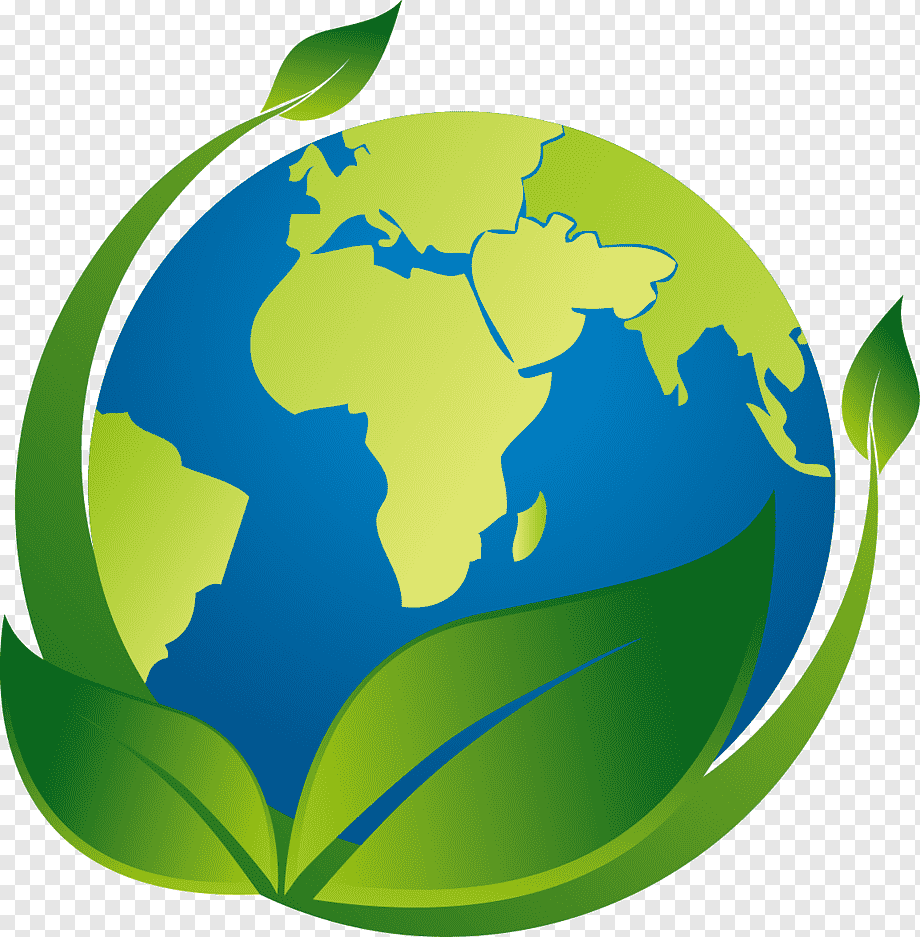    Экологическое просвещение населения является одним из ведущих направлений в деятельности МБУК ЦБС Демидовского района, носит целенаправленный и систематический характер, чему способствует реализация комплексных программ и работа клубов  экологической направленности. Библиотеки  имеют хорошую ресурсную базу, включающую книги и периодические издания, позволяющую успешно реализовывать программы и проекты по экологическому просвещению, тесно взаимодействуют с НП «Смоленское Поозерье».       Воспитанию экологической культуры способствуют как традиционные мероприятия, так и проводимые с применением интерактивных форм работы. Все они направлены на привлечение в библиотеку, пробуждение интереса к проблемам экологии, любви к природе     В современном сложном, многообразном, динамичном, полном противоречий мире проблемы окружающей среды приобрели глобальный масштаб. Основой развития должно стать содружество человека и природы.  В Демидовской центральной районной библиотеке разработана программа по информационному обеспечению системы экологического воспитания и просвещения граждан «Жизнь в руках живущих».  В своей работе библиотекари стараются обеспечить доступность экологической информации для населения, принимают активное участие в формировании экологической культуры, разрабатывают и проводят мероприятия экологической тематики. Постоянным партнером библиотеки в проведении мероприятий является   национальный парк «Смоленское Поозерье». Так, в январе прошел круглый стол «Работа Поозерья», в январе открылась выставка творческих работ учащихся МБОУ СШ № 1 «Эко-елка иголка», в феврале - выставка рисунков учащихся школ Смоленской области «Останови огонь!», в мае - выставка творческих работ О. Митрофановой «Запечатленная красота». На семинаре библиотечных работников специалист отдела развития туризма НП «Смоленское Поозерье» Г. М. Дубино познакомил с «Путеводителем» по национальному парку, рассказал об экологических тропах «Смоленского Поозерья».В течение года оформлялись книжно-иллюстративные выставки «Жемчужины природы – заповедники и национальные парки», «В лесу заколдованном этом», «С любовью к Поозерью!», «Люби и знай Смоленский край».  Библиотека тесно работает с образовательными учреждениями, используя при этом самые разнообразные формы. Так с учащимися средних школ и  студентами СОГБ ПОУ «Техникум отраслевых технологий» были проведены: в рамках фестиваля «Читающая Смоленщина» познавательный час «В гармонии с природой», посвященный 130-летию со дня рождения писателя И. С. Соколова-Микитова, час информации «Чернобыль – боль в наших сердцах», экологическая беседа «Жизнь, измеренная километрами», посвященная150 - летию со дня рождения путешественника, географа, этнографа, писателя, исследователя Дальнего Востока В.К. Арсеньева. 28 лет назад на базе библиотеки был создан клуб «Во саду ли, в огороде», который ежемесячно собирает на свои встречи людей разных профессий и возрастов. И все эти годы их объединяют любовь к земле, труду, пытливый ум, желание учиться и постигать новое, а также – жажда общения. Все это время в клубе ведется активная работа. На заседаниях присутствующие делятся советами и своим опытом по выращиванию овощей и фруктов, борются с насекомыми и с сорняками, при помощи мульчи задерживают рост травы, узнают, как растет и размножается жимолость, какие сорта лилий выбирать для посадки. Хорошим подспорьем при проведении занятий являются видеоролики и мультимедийные презентации, снятые самими участниками клуба. В Детской библиотеке каждый месяц проходит занятие экологического клуба «Эко – До». Состоялись следующие занятия: «Полосатые лошадки», «В гости к бегемоту», «Хозяин леса – медведь», «Посиделки на болоте», Весёлый муравейник», «Удивительный мир бабочек». Дети очень любят читать книги о животном мире. - Союз охраны птиц России ежегодно с 2002 года проводит Всероссийскую  акцию «Покормите  птиц зимой!». Демидовская ЦДБ приняла  участие в этом мероприятии. Члены клуба приняли участие в фотоконкурсе кормушек «Подарок для птиц». Ребята делали кормушки и фотографировались со своим изделием.  Таким образом, экологическое просвещение является одним из важных направлений в работе библиотеки. С помощью книг и мероприятий библиотекари стараются воспитать и привить бережное отношение к природе,  сформировать знания об основах экологической культуры, экологического просвещения, охраны окружающей среды.   Цель библиотечных мероприятий по экологическому просвещению населения - разъяснение современной экологической ситуации в мире, привлечение внимания местного сообщества к экологическим проблемам, побуждение к действиям в области охраны всего живого, а также знакомство с литературой о природе.                         6.2.10 Духовно – нравственное воспитание    Процесс духовно-нравственного воспитания в библиотеках МБУК ЦБС предусматривал включение пользователей в различные сферы библиотечной деятельности: просветительские и досуговые. В этой работе библиотеки использовали разнообразные формы. Прежде всего, книжно-иллюстративные выставки, которые привлекали внимание читателей к литературе духовного содержания, к лучшим образцам народного творчества. «Чтоб силу верой обрести», «Лишь слову жизнь дана», «И лик Святой нам душу греет», «Под покровом Петра и Февронии». Наиболее эффективными формами работы являются дискуссии и беседы «Крещение Господне», «Честная масленица», «Бесценнейшее чудо на земле» (День семьи, любви и верности), «Внимая Божьему веленью» (иеромонах Роман), онлайн-обзоры «Семья, чтобы жизнь продолжалась», «Всех милей на свете мамочка моя», поэтические минутки «Мама, милая, мама». Процесс духовно-нравственного воспитания предусматривает участие читателей в досуговых мероприятиях.  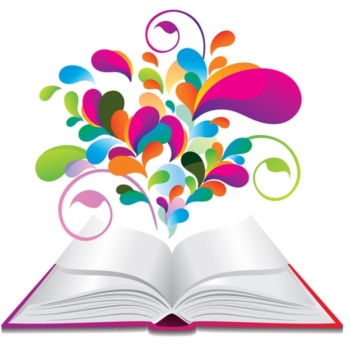    В Демидовской центральной районной библиотеке накоплен значительный опыт работы по духовно-нравственному воспитанию. Проводятся православные беседы, раскрывающие основы православной веры, рассказывающие о праздниках, русских святых, православных иконах и храмах, нравственных ценностях: «Праздник Крещения: История, традиции, приметы», «Молитва и милосердие». Оформляются книжно-иллюстративные выставки, фотовыставки,  выставки-хобби, выставки-коллекции,  выставки икон, выставки-путешествия «Мгновения Святой Руси», «Колокольный звон», «По святым местам России», «Мир православной иконы», «В начале было слово», «Все начинается с любви», «Спас, спас, спаси нас». К Пасхе прошел фоточеллендж «Праздник праздников», ко Дню славянской письменности и культуры для студентов СОГБ ПОУ «Техникум отраслевых технологий» проведен познавательный экскурс «Бесценный дар Кирилла и Мефодия», День семьи, любви и верности был отмечен праздником «Семья – начало всех начал». Центром внимания стала семья Веры Евгеньевны и Николая Никаноровича Афониных.  Воспитание нравственности неотделимо от сохранения традиций, культуры народа и родного языка. Ежегодно в библиотеке отмечается особый праздник – День родного языка. К этой дате в молодежном клубе «Грани» прошла беседа «Разговор о вежливости» и оформлена выставка «Великий могучий русский язык».    В практике работы МБУК ЦБС множество примеров успешного сотрудничества с представителями духовенства. Сотрудничество библиотек и Демидовского  благочиния РПЦ с каждым годом становится все более разнообразным и востребованным, и объединение усилий позволило выйти на более масштабный формат мероприятий. Совместно с Приходом Покровской церкви на базе Демидовской центральной детской и Пржевальской поселковой взрослой открыты кафедры православной литературы. В настоящее время, когда нравственные ориентиры размыты, а на детей и подростков обрушивается огромное количество информации, особенно актуальной становится задача духовно-нравственного воспитания. Библиотека, наряду с семьёй и школой, призвана помочь юным читателям научиться понимать, что нравственно, а что нет.  Работа с православной литературой в Демидовской ЦДБ ведется по программе «Зерна духовности». Читателями православной кафедры являются дети, руководители детского чтения, родители. Каждую среду,  до ввода ограничительных мер в библиотеке проходили  православные беседы «Встречи с батюшкой или Православная среда». Оформляются книжные выставки к православным праздникам и датам, проводятся различные утренники, беседы, видеоэкскурсии по православным святыням. Совместно с отделом по образованию проводятся детско-юношеские Елизаветинские чтения «Белый Ангел России».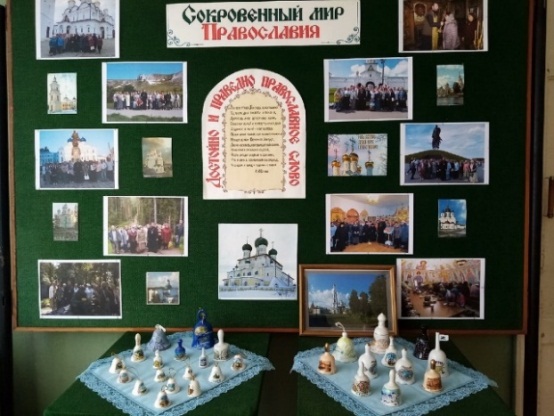   С января 2021  Кафедра православной литературы ведет  рубрику по православию, в рамках которой описываются не только крупные церковные праздники, но и проводятся онлайн - мероприятия, такие как день православной книги https://vk.com/clubibliotekademidov?w=wall-151960361_6059, онлайн - выставка "Радость Пасхальная в детской фантазии". Читатели православной кафедры активно помогают в создании виртуальных мероприятияй.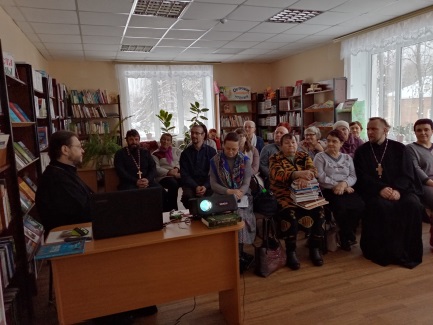    Вниманию виртуальных пользователей библиотеки были представлены всевозможные викторины, онлайн – выставки, виртуальные презентации и обзоры литературы, Рождественская онлайн – викторина.   28 ноября в Демидовской центральной детской библиотеке состоялось выездное  мероприятие  по  проекту  «Православный библиогид: семинарский методический центр для кафедр православной литературы библиотек Смоленщины». В течение года работники православных  кафедр участвовали в онлайн-семинарах,  по итогам работы  получены сертификаты.    Встречу открыл методист проекта, председатель Смоленского краеведческого общества иеромонах Рафаил  (Ивочкин).  Он презентовал свою книгу «Поречская земля: Православные храмы».  Методист проекта по духовно- нравственному воспитанию, заведующая кафедрой гуманитарных  и естественнонаучных дисциплин Православной  Духовной Семинарии, кандидат педагогических наук Анна Михайловна Ильина показала авторскую  презентацию «Проблема формирования духовно-нравственных  понятий у подрастающего поколения».   Руководитель проекта, заведующая библиотекой Смоленской Православной Духовной Семинарии Людмила  Анатольевна Пахомова,  преподнесла в дар кафедрам Православной литературы библиотек Демидовского района комплекты книг  православных авторов и рассказала о новом номере журнала «Смоленские Епархиальные Ведомости».   Эстетическая и художественная культура являются важнейшими составляющими духовного облика личности. Приобщение к традиционной русской культуре, устному народному творчеству, декоративно-прикладному искусству способствует развитию творческих и эстетических качеств личности. В этом направлении успешно работают сотрудники Закрутской и Бородинской библиотек-филиалов, проводя много интересных и познавательных мероприятий со своими читателями: уроки народной культуры, мастер-классы по прикладному творчеству, фольклорные праздники, литературные игры и конкурсы.     Готовых рецептов воспитания духовно-нравственной культуры не существует. Тем не менее, мы надеемся, что все проводимые мероприятия как офлайн, так и онлайн призваны пробудить в наших читателях то «разумное, доброе, вечное» что и составляет сущность нравственности и духовности. Первостепенная функция библиотеки – сохранение и передача культурного наследия от поколения к поколению. И именно библиотека, сосредоточившая в своих фондах прошлое, настоящее и будущее, ответственна за духовно-нравственное воспитание и формирование исторического сознания своего читателя. 6.2.11. Работа с социально незащищенными слоями населения,   инвалидами    Сегодня значительная часть населения ощущает свою незащищенность в социальном смысле. Времена меняются, а общечеловеческие ценности, такие, как любовь к ближнему, забота, добросердечие, милосердие, остаются вечными. Главная задача библиотеки в работе с социально-незащищенными слоями населения – создание благоприятных условий для удовлетворения их читательских потребностей, открытый доступ к библиотечным ресурсам. Но в период пандемии короновируса библиотекари столкнулись с тем, что читателям среднего и старшего возраста врачи рекомендовали не выходить из дома, поэтому эта категория пользователей  перестала посещать наши досуговые  мероприятия, участвовать в литературных, познавательных клубах и клубах по интересам,  читать стала меньше и реже. Поэтому большинство наших мероприятий сегодня проходит в онлайн трансляции. Это заседания клубов «Во саду ли, в огороде», интеллектуального клуба знатоков «Что? Где? Когда?», литературного объединения «Колос». 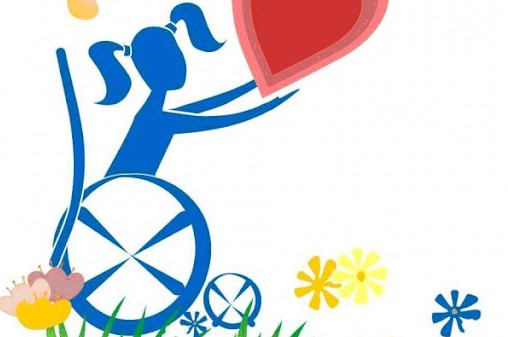  Для обслуживания пользователей с ограниченными возможностями в библиотеке работает социально-культурная программа «Доброта». Своевременная и регулярная доставка книг для этих людей очень важна, поскольку лечение книгой порой остается единственным дающим надежду способом снова вернуться к полноценной жизни и увидеть мир в ярких красках. Для пользователей с плохим зрением в библиотеке создан пункт чтения «Говорящая книга» и оформлен тифлоуголок «Чтение в любом формате».Формы, применяемые в работе с инвалидами, рассчитаны не только на индивидуальную помощь каждому читателю, - они ориентированы на организацию неформального общения и такого досуга,который помог бы читателю-инвалиду преодолеть или предотвратить чувство собственной неполноценности.  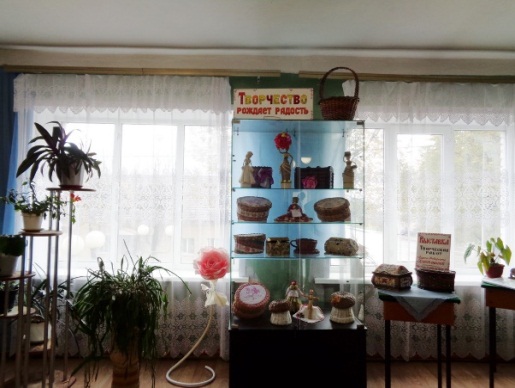     Своей работой мы стараемся подарить нашим читателям улыбку,  хорошее настроение и напомнить, что мы всегда рядом.  Самыми незащищенными слоями населения являются дети из малообеспеченных семей, дети, оставшиеся без попечения родителей и дети с ограниченными возможностями здоровья. Удовлетворение потребностей детей с ограниченными возможностями здоровья в интеллектуальном развитии, получении информации, общении со сверстниками, является одной из важных функций детских библиотек. С такими детьми мы работаем в тесном взаимодействии с учебными заведениями, социально-реабилитационными центрами, а также индивидуально.  Детская библиотека активно работает с СОГБУ СРЦН «Исток», детьми инвалидами по программе «Ты не один». В рамках этой программы в отчетном году состоялись следующие мероприятия: акция «Читаем детям о войне», литературный праздник «Читаем Пушкина сегодня», тематическая программа «Этой силе есть имя – Россия», тематический час «И началась великая война», час веселых затей и мастер класс «Дарите ромашки любимым», информационный журнал «Три цвета России»,  историко-литературное путешествие «Россия единством сильна»,беседа «Поговорим о белках»,семейная развлекательная программа для детей инвалидов «Пожелаем друг другу добра» .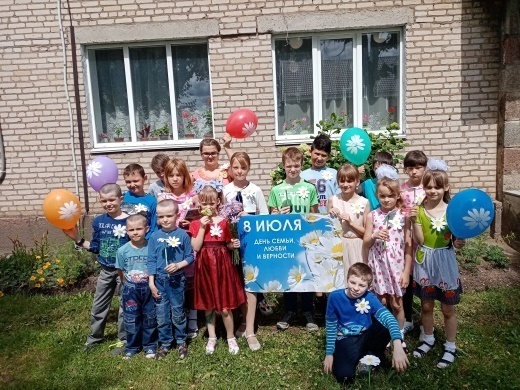     Для детей с проблемами зрения в библиотеке выделен фонд литературы с особо крупным шрифтом «Мир доступен всем». Библиотека выписывает журнал «Школьный вестник», есть издания со шрифтом Брайля.                          6.2. 12.Библиотечное обслуживание детей     2018–2027 годы объявлены в нашей стране Десятилетием детства.   Работая с детьми и подростками, библиотеки стремятся соответствовать ожиданиям юных жителей Демидовского района и стараются создавать яркую, живую атмосферу, площадку интересных и полезных встреч детей и взрослых. Библиотечным обслуживанием детей занимаются 2 детских библиотеки и  16 поселенческих библиотек. Методическим центром по работе с детьми является Демидовская центральная детская библиотека. В нашем городе – ДЦДБ является островком духовности, источником нравственных и культурных ценностей. Чтобы соответствовать ожиданиям юных читателей, мы стараемся создать яркую и живую атмосферу в библиотеке. 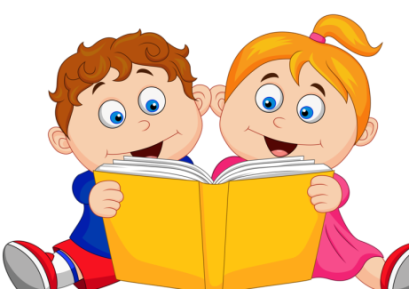    Постоянными нашими партнерами являются: отдел образования администрации МО, детская школа искусств, общеобразовательные школы и их библиотеки, детские дошкольные учреждения, реабилитационный центр «Исток», районный Дом культуры, Дом детского творчества. Основные и яркие события в работе ЦДБ  освещаются на сайте Администрации МО Демидовский район, сайте Демидовской  ЦБС, в газете «Поречанка».  Общее число зарегистрированных в библиотеках читателей-детей до 14 лет включительно составляет  2084 чел. Из них в ДЦРБ– 1320  чел.    Главной целью библиотеки является продвижение книги и чтения, приобщение к культурным ценностям подрастающего поколения. Основными направлениями деятельности являются историко- патриотическое, краеведческое, нравственно-эстетическое, духовно-нравственное воспитание (работа кафедры православной литературы), экологическое, и др. Уделяется внимание работе с детьми инвалидами и детьми, оказавшимися в трудной жизненной ситуации.    На сегодняшний день наших читателей интересуют не только книги, но и новые информационные ресурсы. При работе с подростками невозможно обойтись без информационно – коммуникационных технологий, которые стремительно вошли в библиотечную работу. Для высокого удовлетворения информационных потребностей наших читателей и их запросов мы используем интернет ресурсы. Одним из способов привлечения читателей в библиотеку стали наши онлайн странички в социальных сетях «  «ВКонтакте» и «Одноклассники». Сотрудники библиотеки  в течение  года готовили рубрики и онлайн странички, принимали участие в общебиблиотечных флешмобах. В дни весенних каникул традиционно в библиотеках проходит  неделя Детской книги. В этом году она была посвящена 140-летию со дня рождения Корнея Ивановича Чуковского. В Бородинской библиотеке прошел литературный праздник «В гостях у дедушки Корнея», в Заборьевской библиотеке    литературная  игра  «Сказки дедушки Корнея», в В-Моховичской библиотеке состоялся праздник  «Дедушка Корней – добрый друг детей»,      в Подосинковской библиотеке прошла литературная игра  "Как у наших у ворот", учащиеся 1 и 2 класса МБОУ Пржевальская СШ отправились в необычное литературное путешествие «По страницам книг Корнея Чуковского», юные читатели Закустищенской поселенческой библиотеки отправились в литературное путешествие и посетили страну «Чукоккола», где познакомились с её необычными жителями.
   Также в Бородинской библиотеке проведен час громкого чтения «Читаем вслух Гарина-Михайловского!», посвящённого 170-летию Н.Г. Гарина-Михайловского и 130-летию повести «Детство Тёмы». Закрытие недели детской книги состоялось 30 марта. В этот день детей ждала   увлекательная квест-игра «По следам любимых книжек». 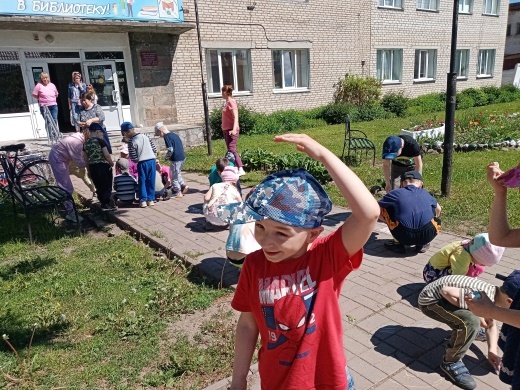        Заведующая Заборьевской библиотеки побывала в гостях у самых маленьких читателей из детского сада «Солнышко». Ребята вместе с библиотекарем отправились в путешествие по волшебной стране «Маршаколандия», которую придумал замечательный детский поэт –Маршак. 
    Ещё одним весёлым и увлекательным мероприятием Недели детской книги в Пржевальской поселковой детской библиотеке стала викторина «В мире детской литературы». В ней приняли участие учащиеся 3 и 4 классов .    Сегодня можно с уверенностью сказать, что Неделя детской книги 2022, которую Пржевальская детская и школьная библиотеки организовали для юных читателей, удалась. Она получилась яркой, весёлой, насыщенной увлекательными мероприятиями, которые понравились и запомнились детям.    25 марта в актовом зале МБОУ Пржевальская СШ состоялось торжественное закрытие Книжкиной недели и подведение её итогов. Главным украшением праздника стали яркие инсценировки произведений К. Чуковского, исполненные учащимися начальной школы: «Муха-Цокотуха» (1 класс), «Мойдодыр» (2 класс), «Телефон» (3 класс) и «Федорино горе» (4 класс). Вместе с классными руководителями ребята подготовили интересные костюмы, реквизит и музыкальное сопровождение своих номеров и показали себя в качестве великолепных актёров.     Конкурсы рисунков и стенгазет, литературные путешествия, игры и викторины позволили детям проявить свои творческие способности, начитанность и смекалку. Самые активные участники Недели детской книги были награждены грамотами и памятными призами.      1 апреля отмечается Международный день птиц. Цель этого праздника – привлечение внимания населения к птицам и проблемам их охраны.
В этот день работники Бородинской библиотеки и СДК провели эко-викторину для учащихся школы «Кто лучше всех выводит трели».
    Демидовская центральная детская библиотека пригласила всех детей в период каникул   принять участие в онлайн-марафоне «Фото с книгой», посвященном Международному дню детской книги.
Для участия в марафоне необходимо было  загрузить свои фотографии в фотоальбом "Фото с книгой": https://vk.com/album-151960361_283772717
или прислать в сообщения сообщества "Демидовская центральная библиотека"
Марафон продлился до 2 апреля включительно. 
В марафоне приняли участие юные любители чтения не только города, но и района. Итоговый видеоролик размещен в группе ВК и ОК.                          6.2.13. Работа клубов и объединений   Клубные объединения в библиотеке - одна из форм полноценного и информационно-насыщенного свободного времени. Сегодня потребность в таком виде отношений между людьми возрастает. Жизнеспособность клубов определяется не отдельной темой, а атмосферой, которая в клубах складывается. Свободные, простые отношения полезны для слушателей. Они знакомятся с новыми книгами, журналы, получают необходимые знания, сами делятся опытом, помогают советами другим, находят единомышленников и друзей. Клубы по интересам оперативно шагают в ногу со временем, дают возможность соединить чтение с творческой деятельностью. Из-за ограничительных мер, работа многих клубов была приостановлена и переведена в режим онлайн. Записывались видеоролики, беседы .    Сегодня в ЦБС действует 28 разноплановых объединений.  6.3. Общая характеристика читательской аудитории муниципальных библиотек: структура, интересы и предпочтения, наблюдаемые изменения (на основе данных исследований, мониторингов, опросов и т.п.).    В библиотеке читают различные по составу группы населения: учащиеся средних школ, студенты, рабочие, служащие, пенсионеры, безработные. Но из-за коронавируса COVID-19, распространившегося по всему миру в 2020 г.  ограничительные мероприятия были введены в различных отраслях хозяйства. Не стали исключением и библиотеки.      В 2022 году библиотеки были открыты для посещения читателями, проводились массовые мероприятия, но люди за время пандемии отвыкли ходить в библиотеку, многие переболевшие боялись повторно заболеть. Из-за этого посещаемость, заметно снизилась. У многих дома появилась электронная книга, которая стала альтернативой традиционной, да и интернет остается верным помощником в продвижении чтения. Поэтому и читаемость, заметно упала. Но все же, те пользователи, которые много лет читали на бумажных носителях, в библиотеку после долгого перерыва вернулись. Это в основном люди среднего и старшего возраста. Большинство молодежи предпочитает проводить свой досуг в социальных сетях, чтение у них остается на вторых ролях. Если же кто-то из молодых людей приходит в библиотеку, то в основном спрашивает литературу по школьной программе, учебники для написания курсовых, дипломных работ или книги современных зарубежных авторов, которые в данный момент на слуху. Но работники библиотеки не отчаиваются, понимают, что в этих непростых условиях  нужно находить новые формы и по-другому выстраивать отношения с читателями, приспосабливаться к работе в удаленном режиме. Поэтому при современном развитии технологий общение с читателями не прекращается: на публичных страницах в соцсетях библиотекари продолжают вести активную профессиональную деятельность, придумывая собственный контент.   В 2022 году в библиотеках не проводилось мониторинга по анализу читателей и читательского предпочтения. 6.4. Краткие выводы.    Библиотеки ЦБС обслуживают пользователей разных видов деятельности и профессии. Существенных изменений в качественном составе читателей по сравнению с прошлым годом не произошло.Библиотеки организуют свою деятельность, учитывая основные группы пользователей, с которыми они работают, и виды услуг, которые они могут предоставить. В процессе своей деятельности для обслуживания пользователей библиотеки все шире используют возможности Интернет.Библиотекам с 2020 г. пришлось переходить на новый формат работы. Новый режим дался нелегко, потому что объективно интернет-аудитория не вполне совпадает с реальными посетителями  библиотеки. А работа с новой аудиторией, которую ты не видишь — дело сложное. Но в этих непростых условиях библиотекари сумели  быстро перестроить свою работу, начали развиваться в самых разных направлениях, научились вырабатывать критическое мышление и креативность, правильно анализировать ситуацию. В связи с этим можно сделать вывод: библиотека останется, так как людям нужны книги, информационные ресурсы и общение. А современные технологии, если правильно ими воспользоваться, не сбрасывают книгу с престола, а наоборот – помогают привлечь к чтению. Это инструмент, который способен развить не только доступ, но и мотивацию к чтению. 7.Справочно – библиографическая работа и информационное обслуживание пользователей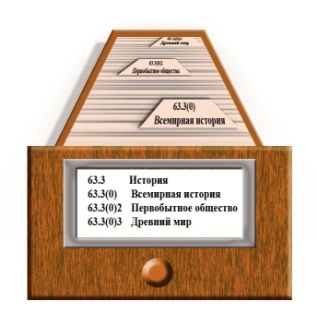   Библиографическая деятельность библиотеки в 2020 году была направлена на наиболее полное удовлетворение динамически развивающихся информационных потребностей пользователей на основе традиционных и современных информационных технологий.7.1. Организация и ведение СБА в библиотеках.Информационное обеспечение запросов осуществлялось с помощью справочно-библиографического аппарата. Библиотеки работали над пополнением и совершенствованием информационно-поисковой базы для удовлетворения разносторонних интеллектуальных, образовательных и духовных запросов населения.	Картотеки, наряду с каталогами являются основой библиотечной деятельности, они помогают в подборе информации, оформлении списков литературы, организации выставок, мероприятий. В 2022 году в картотеках выделены новые рубрики по актуальным темам: «Петр Великий»; «100 лет В. Романенкову», «150 лет В. К.Арсеньеву», «100 лет Г. Плисовской» и др. 	В 2022 году продолжилась работа по ведению накопительных папок и альбомов, которые используются для выполнения библиографических справок, для проведения мероприятий и оформления выставок.	В настоящее время на сайте библиотеки действуют: Электронный каталог, и библиографическая база данных периодических изданий СОУНБ им. А. Т. Твардовского «Аналитическая роспись статей», в которую внесено аналитических библиографических записей в формате RUSMARC:7.2. Справочно-библиографическое обслуживание индивидуальных пользователей и коллективных абонентов. Развитие системы СБО с использованием ИКТ. Справки удаленным пользователям   Сегодня информационно-библиографическая работа строится в большей степени на формировании умений, связанных с поиском информации, работе с новыми компьютерными технологиями, а также на освоении навыков анализа и синтеза полученной информации.   Сотрудники библиотек осуществляли в своей деятельности как дифференцированное, так и массовое библиографическое информирование.   Информацию абоненты получали по телефону, по электронной почте, из библиографических листков и списков литературы.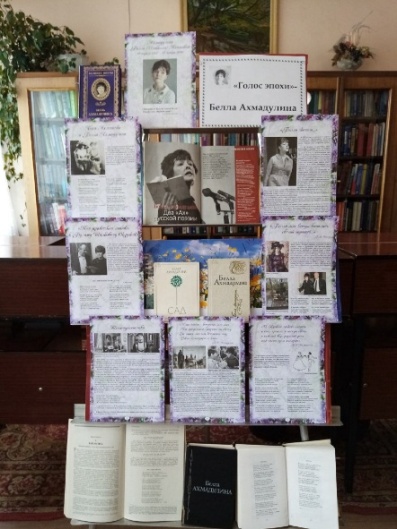    Для информирования пользователей о документах, поступивших в фонды библиотек, используются выставки новых поступлений, в том числе виртуальные; обзоры новых книг и периодических изданий; информационные часы; презентации и премьеры книг; размещение информации на сайте и соцсетях. Были оформлены выставки новых поступлений: «Дары бесценные» (выставка книг, подаренных читателями), «К нам новая книга пришла»; созданы  виртуальные обзоры: «Новинки краеведения», «По страницам журналов», «Книжные новинки. Детективы», «Знакомьтесь, новые книги», «Книжные новинки для летнего настроения», «Читайте новинки».Массовое информирование осуществлялось через организацию и проведение выставок – просмотров:«Бессмертный подвиг Ленинграда», «Моя речь – мое зеркало», «В мире вежливости», «Помнит земля Демидовская», «Александр Герцен – писатель, философ, публицист», «Голос эпохи – Белла Ахмадулина», «Н. Пржевальский», «В начале было слово», «Гордо реет флаг России», «Учись! Узнавай! Удивляйся!», «Вечные ценности Василия Белова», «Александр Твардовский: поэзия и личность», «Этикет от А до Я», «Энциклопедии для любознательных», «Эрмитаж – жемчужина России», «Обвиняется терроризм», «Звезды бессмертия» др. Библиотекари старались, чтобы выставки были не просто частью интерьера, а работали, привлекали внимание к фондам, рекомендовали самое лучшее, воспитывали художественный вкус у читателей.   Библиографические обзоры: «С этикетом по пути», «Навеки в памяти народной», «Минин и Пожарский», «Вежливые книги», «Гордимся славою Героев», «Книги о буквах»проводились и как часть разнообразных мероприятий, и как самостоятельные формы продвижения книги.  В рамках клуба «Грани» прошли мероприятия: беседа «Поговорим о вежливости», библиотечный урок «Краеведческий фонд библиотеки», час памяти «Трудные шаги к Победе», познавательный экскурс «Бесценный дар Кирилла и Мефодия», краеведческий час «Как учились наши предки», час истории «Все мы разные, а Родина одна», исторический час «Сквозь даль столетий. Минин и Пожарский», час вежливых наук «Этикет дело серьезное».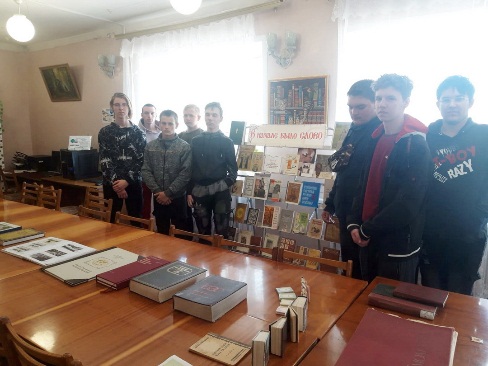  Что-бы привлечь внимание молодежи к здоровому образу жизни на сайте библиотеки был представлен проект «Здоровье – основа моей жизни». В рамках проекта прошли информационно-познавательные мероприятия: «СПИД – болезнь века», «Сахарный диабет – несладкая жизнь», «Всемирный день борьбы с инсультом», «Трезвость – норма жизни», «Болезнь века наркотики», «Что уносит дым сигареты», «О привычках полезных и вредных».  Одной из форм массового (группового) информирования являются электронные презентации, видеоролики, которые привлекают читателя наглядностью, оригинальностью, разнообразием представленного материала. Были подготовлены презентации:«Быть на земле человеком» (В. Распутин), «Книги с которыми весело» (день смеха), «Словари русского языка», «Книжные новинки. Детективы», «Знакомьтесь, новые книги», «Книжные новинки для летнего настроения», «Читайте новинки», «Певец уральского края. Д. Н. Мамин-Сибиряк», «Памятники Василию Теркину», «Живи мой стих».   С целью повышения интереса к лучшим произведениям отечественной и зарубежной художественной литературы в отчетном году в рубрике «Книги-юбиляры 2022» ВК была размещена информация об истории создания книг: «Песнь о Вещем Олеге», «Арап Петра Великого», «Мертвые души», «Отцы и дети», «Отверженные», «Анна Каренина», «Ася», «Петербургские трущобы», «Вокруг света за 80 дней», «Палата № 6», «На дне»,«Старик и море», «Доктор Живаго», «Пикник на обочине», «Как закалялась сталь» и др.   ИКТ открыли новые возможности в справочно-библиографическом обслуживании пользователей. Уменьшилось время на выполнение запроса. Его результат можно получить как в бумажном, так и в электронном варианте. Пользователям библиотеки предоставлена возможность выхода в Интернет.   Обслуживание удаленных пользователей осуществляется через официальный сайт библиотеки и включает:  информирование о библиотеке, ее услугах, включая описания фондов и коллекций;  доступ к электронному каталогу, как основному библиографическому ресурсу и к электронным ресурсам собственной генерации библиотеки (локальные библиографические БД, библиографические указатели и списки, фактографические данные).   В течение года проводилась работа по регулярному обновлению текущей информации на сайте библиотеки и страничках ВК и Ок. В рубриках «Книги-юбиляры 2022»,«Автор недели», «Библиотека рекомендует», «Книжные новинки», «По страницам журналов» можно познакомиться с книжными и журнальными новинками, получить совет, что почитать.  В библиотечной практике дистанционного обслуживания можно назвать несколько способов раскрытия библиотечных фондов. Самый распространенный — создание и размещение на сайте библиотеки, страничках ВК и Ок онлайн мероприятий, выставок и  обзоров:«Я за счастьем не ходил далеко»(В. Белов),«Гордость Отечества –адмирал Нахимов», «Дон Жуан французской комедии», «Писатель, путешественник, ученый», «Новинки краеведения», «Романы Ч. Диккенса», «Книги с которыми весело» (день смеха), «Великие имена России: Петр Первый», «Россия – наша Родина», «Муза Серебряного века»: Марина Цветаева», «Зрение-дар природы»,«Листая страницы истории»; рекомендательных списков литературы: «Сквозь призму Чернобыля», «80 лет «Операции Дети», «Шкаликов В. А.», «Читайте о валенках», «Туполев А.».   Виртуальные книжные выставки, размещенные на библиотечных сайтах, имеют дополнительные возможности и преимущества: компьютерные технологии делают виртуальную выставку живой и динамичной; Интернет позволяет знакомиться с выставкой дистанционно; на ней может быть представлено большее количество книг; они привлекают внимание к библиотечному сайту и дают возможность воспользоваться услугами библиотеки  неограниченному количеству пользователей Интернета; способствуют привлечению в библиотеку новых читателей. Побуждать к размышлению, поиску, творчеству, участию — такова задача интерактивной выставки.  Электронная картотека «Аналитика» и каталог на единый фонд библиотек района и области доступны на сайте с января 2017 года и обеспечивают свободный доступ граждан к информации о предлагаемых к использованию документах в традиционном и электронном форматах.Обращение к электронному каталогу позволяет быстро ответить на запрос читателей, отыскать нужную книгу в фондах библиотеки.   С 2018 года для читателейоткрыт доступ к ресурсам НЭБ, что значительно расширило возможности предоставления консультативной помощи в поиске и выборе источников информации. Теперь любой посетитель может поработать с уникальным фондом, включающим документы в цифровом формате.   В 2020 году на сайте библиотеки появился виртуальный музей памяти, посвященный событиям Великой Отечественной войны на Демидовской земле «Завещано помнить». Здесь представлены документальные материалы, посвященные годам Великой Отечественной войны, её героям и подвигам на Демидовской земле. Виртуальный музей – удачный пример применения интернет – технологий для решения проблем хранения представленных материалов (фотографий, воспоминаний, документов) и безопасного, быстрого, открытого доступа к электронным экспонатам, не только для читателей библиотеки, но и для удаленных пользователей.Контент музея пополняется новыми материалами, которые активно используется посетителями сайта библиотеки.   Сервис Виртуальная справочная служба (ВСС) создан для выполнения бесплатных онлайн запросов пользователей. Ответы выдаются в разных формах: в виде библиографических списков, ссылок на Интернет-ресурсы, фактографических данных с указанием источника. И такая форма библиотечного сервиса активно развивается.   Количество выданных справок и консультаций, предоставляемых удаленным пользователям библиотеки - 379.Виртуальная справочная служба (ВСС)- 38 справок.             7.3. Выполнение справок.  Их количество и видовой состав.   В 2022 году в стационарном режимебыло выполнено-477 справок, из них: 182   тематических, 93 уточняющих, 63 адресных, 139фактографических.    Количество выданных справок и консультаций, предоставляемыхудаленным пользователям библиотеки- 379.Виртуальная справочная служба (ВСС) - 38 справок.    В качестве источников выполнения справок использовались СБА, фонд, справочно-правовая система Консультант Плюс, НЭБ, Интернет-ресурсы, электронные каталоги и картотеки.7.4. Использование межбиблиотечного абонемента (МБА), электронной доставки документов (ЭДД) в муниципальных библиотеках.МБА - количество заказов – 0. ЭДД - количество заказов – 0.   7.5. Формирование информационной культуры пользователей.   Важнейшей задачей библиотеки является формирование основ информационной культуры. Процесс этот начинается уже при записи читателя в библиотеку. В форме индивидуальной беседы предоставляется информация о Правилах пользования библиотекой, о размещении фондов, и о тех предоставляемых библиотекой услугах, которые сделают более быстрым и правильным поиск необходимой информации.	Для развития культуры чтения проводились групповые беседы и консультации для различных категорий читателей: в фонде, у каталогов и библиографических картотек, непосредственно в ходе поиска ответа на запросы читателя, что способствует активизации библиографического обучения.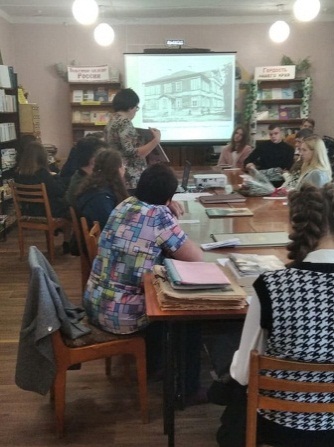 	Проводились консультации и для работников ЦБС: «Правила пользования электронными каталогом и   картотекой статей «Аналитика», «Правила описания книг и статей», «О сервисе «Виртуальная справка», «Продвижение книги и чтения. Мероприятия онлайн»,    Были проведены библиотечные уроки:«Мои друзья – журналы», «Через книгу к добру и свету», «Краеведческий фонд библиотеки», «Мир знаний открывает книга», «Мои друзья журналы»;игровые программы»: «Отдыхаем с книгой», «Страна Читалия»;  библиографические обзоры:  «Вежливые книги», «Памятники книге», «Книги о буквах».	 С целью знакомства с библиотекой, формирования ее позитивного образа, и привлечения новых читателей во всех библиотеках ЦБС проводились  экскурсии-знакомства и Дни открытых дверей: «Библиотека приглашает», «Путешествие в Читалию», «В книжкин дом открыты двери», «Путешествие в страну Читалию» и др.	Широко используются наглядные формы воспитания информационной культуры, такие как, выставки-просмотры: «В начале было слово», «Родной язык – духовное наследие народа», «Энциклопедии для любознательных», выставки новых поступлений: «Дары бесценные» (выставка книг, подаренных читателями), «К нам новая книга пришла».   На сайте и страничках библиотеки размещены: виртуальный экскурс «Словари русского языка»; виртуальныевыставки новинок:«Книжные новинки для хорошего настроения», «Читайте новинки», «Книжные новинки. Детективы», «Знакомьтесь, новые книги».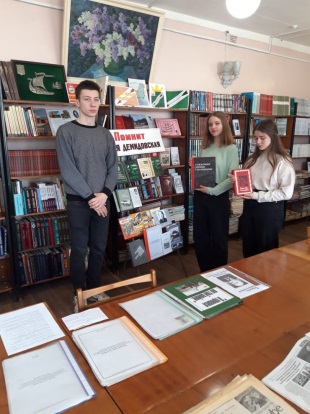    Большое внимание уделялось популяризации   материалов из периодической печати. Одна из рубрик группы «ВК» - «По страницам журналов» в течении года знакомила читателей с новинками периодических изданий, которые получает библиотека. Для пользователей оформлен «Список периодических изданий» на 1-е и 2-е полугодие 2022 года. А в рубрике «Электронный читальный зал (Периодика онлайн)» на сайте библиотеки представлены тематические ссылки на онлайн версии периодических изданий.   В библиотеках были оформлены пресс - выставки: «На журнальной орбите», «По страницам журнала «Родина».  Проводились: обзоры «Периодика – твой друг, поможет скоротать досуг»;Дни периодики «На журнальной орбите»; библиотечные уроки «Мои друзья – журналы»;консультации «Правила пользования библиографической базой данных периодических изданий СОУНБ им. А. Т. Твардовского «Аналитика», СКС и краеведческой СКС».7.6. Выпуск библиографической продукции (информационные и библиографические списки, указатели и др.).  Одним из важных направлений в работе библиотеки является издательская деятельность.    Подготовлено и издано: буклетов- 19; закладок – 16; информационных листков – 10.Составлен «Календарь местных событий на 2023 год».   Библиографическая продукция собрана на сайте библиотеки в разделе «Галерея. Презентации и публикации».                                        7.7. Краткие выводы.   Из вышеизложенного можно сделать вывод, что в 2022 году библиотеки системы успешно справлялись с основными задачами по организации, совершенствованию и обеспечению работоспособности СБА, справочно - библиографическому и информационному обслуживанию пользователей в соответствии с их потребностями; повышению информационной культуры пользователей; расширению информационных услуг на основе новых технологий; созданию собственных ресурсов.   Справочно-библиографическое обслуживание в текущем году все больше смещалось в сторону онлайн работы с сетевыми и электронными ресурсами, консультированию читателей через Интернет, размещению необходимой для пользователей информации на сайте библиотеки и социальных сетях.   В библиотеках создавались новые электронные продукты, на которых представлены краеведческие фонды, архивы библиотек, фонды периодических изданий.   Дальнейшая информационно-библиографическая работа будет направлена на создание и развитие электронных ресурсов и услуг – главного запроса современности.                                                      8.Краеведение8.1. Основные направления краеведческой деятельности   формы работы.   Краеведческая деятельность библиотек – это источник знаний жителей района об истории родного края, воспитания любви к нему, развития патриотизма. Известна истина: чтобы любить Родину, надо, прежде всего узнать и полюбить свой дом, край. Многое связывает человека с местом, где он родился и вырос, где познал «первых лет уроки». Родной край и населяющие его люди, неповторимый облик родной природы – все это прошедшее через сознание, становится частью человеческой судьбы. Краеведческая работа библиотеки – это освоение и сохранение исторического опыта, своеобразный отбор выдержанный временем – в материальной и духовной культуре, быту, в сфере нравственности. Краеведение воспитывает уважение к нашим истокам, родной земле, ее преданиям.   Партнерами по  краеведческой работе являются Демидовский историко-краеведческий музей,  Дом детского творчества, ГДК и поселенческие ДК, школы района. Работа в краеведческом направлении определяется событиями и датами краеведческого характера, народными праздниками. Целевая аудитория для проведения мероприятий краеведческой направленности широкая - это и взрослые пользователи, юношество и дети разных возрастных категорий.   В течение года использовались такие формы работы, как историко-краеведческая конференция, краеведческие часы, часы истории, беседы, посиделки, видео экскурсии. Сотрудники библиотеки участвовали в апреле во всероссийской исторической акции «Диктант Победы», две площадки были организованны на базе  Демидовской  центральной  районной и Пржевальской поселковой библиотеки.      Традиционно проведены краеведческие часы, часы истории, часы памяти, уроки мужества, митинги: к 100 – летию  В.В. Романенкова в читальном зале оформлен поэтический уголок, посвященный поэту, проведен литературный час «Жил на свете прекрасный поэт», оформлены выставка-посвящение «Заповедный край моей души» во всех библиотеках филиалах.    Народные праздники и посиделки в библиотеках способствуют сохранению духовных традиций, местных праздников и обрядов, интересная работа в этом направлении ведется в Бородинской поселенческой библиотеке, в рамках фольклорного клуба «Борожаночка», сохраняются местные  песни и обычаи, проходят заседания, посвященные народным праздникам.  В Закрутской п/б проведены фольклорные часы.  К 101 – годовщине со дня рождения Ю.В. Никулина в ДЦРБ проведен краеведческий час «Наш земляк – Юрий Никулин». В  ходе мероприятия был продемонстрирован фильм Анастасии Артёменко - корреспондента ГТРК «Смоленск» - «Операция «Д» и другие приключения Никулина», получивший главную награду золотой диплом и бронзовую статуэтку Орфей на «Тэффи – регион 2022». В нём жители Демидова – малой родины знаменитого артиста – вспоминают во всех мельчайших деталях интересные факты из жизни Юрия Никулина. Уникальные архивные кадры и документы, оригинальная графика и воспоминания были собраны воедино и представлены на главный журналистский конкурс. В конкурсной работе был использован краеведческий материал о Ю. В. Никулине, собранный Г. Дубино на протяжении 25 лет.  К мероприятию оформлена книжная выставка «Любимец поколений».     ЛИТЕРАТУРНОЕ  НАПРАВЛЕНИЕ  краеведческой деятельности муниципальных библиотек осуществляется посредством разнообразных  наглядных, устных и интерактивных форм пропаганды книг писателей и поэтов Демидовского района и Смоленской области. В центральной библиотеке работает литературное объединение «Колос», где ежемесячно собираются  местные поэты и писатели, талантливые творческие люди, чьи произведения находят благодарного читателя.  ЭКОЛОГИЧЕСКОЕ НАПРАВЛЕНИЕ краеведческой работы ставит своей целью привлечение внимания пользователей к экологическим проблемам в области охраны окружающей среды, знакомство читателей с литературой о природе Смоленщины и Национальном парке «Смоленское Поозерье». Центральная библиотека работает по программе «Жизнь в руках живущих». Эколого-краеведческие часы, мультимедийные презентации, часы общения, акции «Покорми птиц зимой», «Преобразим село родное», книжные выставки прочно вошли в практику работы библиотек Демидовского района. В Заборьевской, Пржевальской, Коревской, Закустищенской библиотеках оформлены экологические уголки «СмоленскоеПоозерье». В этом году национальный  парк «Смоленское Поозерье» отметил свое 30 летие. Были проведены следующие мероприятия: в  январе состоялся круглый стол «Работа Поозерья» и  открылась выставка творческих работ учащихся МБОУ СШ № 1 «Эко-елка иголка», феврале - выставка рисунков учащихся школ Смоленской области «Останови огонь!». В апреле в рамках фестиваля «Читающая Смоленщина» прошел познавательный час «В гармонии с природой». В течение года оформлялись книжно-иллюстративные выставки «Жемчужины природы – заповедники и национальные парки», «В лесу заколдованном этом», «С любовью к Поозерью!», «Люби и знай Смоленский край». В мае открылась выставка творческих работ О. Митрофановой «Запечатленная красота». На семинаре библиотечных работников специалист отдела развития туризма национального парка «Смоленское Поозерье» Г.М.Дубино презентовал  «Путеводитель» по национальному парку, рассказал об экологических тропах «Смоленского Поозерья», а в декабре на краеведческой встрече поделился информацией о новых туристических объектах на заповедной территории: «Музей камня», этнографическая деревня «Старград». Рассказал про экологическую тропу «Вокруг озера Чистик», пригласил на экскурсию «На встречу с лесными великанами». Участникам мероприятия была представлена и роздана информационно – полиграфическая продукция национального парка «Смоленское Поозерье».8.2. Реализация краеведческих проектов    Библиотеки ЦБС работают по краеведческой программе «Свет малой Родины».  Проект «Имена в истории родного края» в центральной районной библиотеке действует с августа 2009 года. В рамках этого проекта ежегодно в апреле в центральной районной библиотеке проводились историко-краеведческие конференции «Демидовцы на службе Отечеству». Доклады и мультимедийные презентации участников конференции рассказывают об известных людях демидовской земли. Ежегодно проводится историко-краеведческая конференция «Демидовцы на службе Отечеству». Итоговая статья о конференции размещена на сайте библиотеки, всем участникам переданы благодарственные письма. Продолжается виртуальный краеведческий проект «Места родные».   21 сентября - 79 лет со дня освобождения родной Демидовской земли от немецко-фашистских захватчиков. Во всех библиотеках оформлены выставки – просмотры, проведены уроки мужества, часы памяти, митинги.     Меньше года осталось до юбилея Демидовской  библиотеки.  В  2023 году  ей исполнится 125 лет. В жизни библиотеки, как и в жизни человека, есть маленькие и большие события, даты. Сто двадцатипятилетняя  жизнь нашей  библиотеки была яркой и насыщенной  событиями. С июля месяца  на страницах газеты «Поречанка» в проекте «Имена в истории родного края» мы открыли новую рубрику - «Ветераны библиотечного дела» и  в течение юбилейного  года  будем  рассказать о людях нашего района, для кого профессия библиотекаря стала не просто призванием, а образом жизни.   Вышли статьи: июль о Рыженковой Любовь Стефановне,  много лет проработавшей заведующей Дубровской библиотекой; в августе познакомили читателей газеты с  заведующей Шаповской поселенческой библиотекой Людмилой Васильевной Федоровой 50 лет проработавшей на должности  библиотекаря ; в сентябре  рассказали об Афониной Вере Евгеньевне, отметившей 80 лет; в октябре  рассказали   о династии Чурнасовых , заведующих Заборьевской библиотекой ; в ноябре о Барановой Галине Ивановне библиотекаре ДЦРБ.8.3. Формирование краеведческих баз данных и электронных библиотек  В работе по краеведению центральная районная библиотека достаточно широко использует компьютерные технологии: перенос документов на электронные носители (создание и обработка  текстовой информации, оформление текстовых документов, сканирование фото и фронтовых писем, копирование документов); использование  Интернета в поисковой деятельности; формирование электронных краеведческих ресурсов с целью популяризации знаний о родном крае; проведение виртуальных экскурсии, создание компьютерных презентаций на основе местного материала. На сайте ЦБС размещен краеведческий материал по истории района «Край Демидовский - капелька России». С 2017 года Демидовская центральная районная библиотека  работает совместно с областной универсальной научной библиотекой им. А.Т. Твардовского по созданию росписи газеты «Поречанка» в ЭККС.                            8.4. Выпуск краеведческих изданийРекомендательный библиографический указатель литературы «Гордость нашего края», посвященный 100 летию со дня рождения В.В.Романенкова.8.5. Раскрытие и продвижение краеведческих фондов, в том числе создание виртуальных выставок  Раскрытие и продвижение краеведческих фондов происходит с помощью выставочной работы.  Ко Дню города в центральной библиотеке  оформлена  выставка-вернисаж «Мой город – капелька России». На «Краеведческих встречах» всегда используются мультимедийные презентации по теме мероприятия.8.6. Создание в библиотеках района историко-краеведческих мини-музеев, краеведческих и этнографических комнат и уголков  В Закрутской библиотеке создан и успешно функционирует  музей народного быта. В нем экспонируются изделия народно-декоративного прикладного искусства,  старинные предметы народного быта. Библиотека постоянно работает по сбору материалов о традиционных народных промыслах. Все это используется в проведении массовых мероприятий. Уголки народного быта в Шаповской, Заборьевской, В-Моховичской, Жичицкой, Луговской библиотеках  пользуются вниманием пользователей библиотек.8.7.Краткие выводы   Краеведческая деятельность входит в число приоритетных направлений в работе библиотек. Муниципальные библиотеки занимают свою, только им свойственную нишу в системе сохранения, изучения и возрождения интереса к историко-культурному наследию региона. В МБУК  ЦБС сформировалась и постоянно совершенствуется  целостная система библиотечной краеведческой работы.                              9.Автоматизация библиотечных процессов9.1. Состояние компьютерного парка библиотек района:- число персональных компьютеров - 24;- число персональных компьютеров для пользователей -12 ;- число муниципальных библиотек, имеющих доступ в Интернет – 11  в том числе с устройства пользователя -   0;        - число техники для оцифровки фонда - 0 .9.2. Анализ состояния автоматизации библиотечных процессов в библиотеках, находящихся в составе библиотечной сети района.В рамках областной долгосрочной программы «Развитие информационного общества и формирование электронного правительства в Смоленской области» за период 2011-2019гг.  подключены к Интернету 12 библиотек со скорость 128 Кбит/с - ( 2019 год – 2). ДЦРБ и ДЦДБ переведены на высокоскоростной  Интернет с середины 2018г.( Приложение №4).Интернет используется для выполнения читательских запросов, библиографических справок с его  помощью библиотекари могут пользоваться услугами электронной почты, как для внутреннего документооборота, так и в обслуживании пользователей (филиалы осуществляют индивидуальное информирование пользователей по e-mail; осуществлять справочное и информационное обслуживание, посещать сайты других библиотек и информационные службы, в том числе дистанционно.9.3. Краткие выводы. Создание компьютерной инфраструктуры существенным образом изменило информационный сервис библиотек, улучшило качество и оперативность информационной деятельности. Однако   в районе остро стоит вопрос модернизации существующего компьютерного парка, приобретения и установки лицензионных программ.                      10. Организационно – методическая работа10.1. Характеристика системы методического сопровождения деятельности библиотек со стороны библиотек, наделенных статусом центральной (ЦБ).    Методическим центром поселенческих библиотек МБУК ЦБС является методико-библиографический отдел  центральной районной библиотеки. Отдел осуществлял методическое сопровождение библиотек по следующим направлениям деятельности: анализ деятельности библиотек; организация библиотечно-информационного обслуживания населения района; выявление, изучение и обобщение передового опыта, внедрение инноваций; организация системы непрерывного образования библиотечных специалистов; методические обеспечение деятельности библиотек в современных условиях.Организационно-методическую деятельность регламентируют следующие документы: Устав МБУК ЦБС Демидовского района; Положение о методико-библиографическом отделе ЦРБ; Должностные инструкции сотрудников отдела.10.2. Виды и формы методических услуг:          - количество индивидуальных и групповых консультаций – 57;          - количество подготовленных информационно- методических материалов 2;  -количество организованных совещаний - 4; - семинаров – 5,профессиональных часов – 5;         - количество проведенных обучающих мероприятий -14, дистанционно-0;         - количество выездов в библиотеки – 5;             - исследования и мониторинги (количество, тематика, итоги)-1         В экспресс - опросе«Онлайн или офлайн формат работы» приняли участие 22 библиотекаря системы. Большинство опрошенных предпочитают проводить мероприятия в офлайн режиме.10.3.Кадровое обеспечение методической деятельности          Штат МБО : заведующий отделом,                                 ведущий библиограф.10.4. Повышение квалификации библиотечных специалистов    Специалисты  МБУК ЦБС повысили свою квалификацию:Директор МБУКЦБС прошел курсы повышения квалификации в АНОДОО «Институт  государственного и муниципального управления».Заведующие Закрутской поселенческой б/ф и заведующая информационным отделом ЦБ приняли участие в работе XI Летнего лагеря сельских библиотекарей «Экотурпо СмоленскомуПоозерью». После двух лет проведения лагеря, из-за ковидных ограничений,  в Смоленской областной универсальной библиотеке имени А.Т. Твардовского участники в 2022 году традиционно встретились на территории «Смоленского Поозерья» и прошли обучение по теме: «Библиотеки региона и экологическое просвещение населения: эксперименты, новации, достижения».В конкурсе на лучшую экологическую сказку I место заняла заведующая Закрутской поселенческой библиотекой – Костючкова  Надежда Александровна.По итогам обучения получены сертификаты участия в ХI Летнем лагере сельских библиотекарей «Экотур по СмоленскомуПоозерью».Заведующая информационным отделом Зайцева О.В.  приняли участие в онлайн – конференции «Библиотека в цифровую эпоху – 2022», вебинарах «Как анализировать эффективность работы в соц. сетях», «Контент – план и рубрикатор. Как упорядочить свою работу в соц. сети», «Пять шагов по развитию групп в социальных сетях», «Госпаблики. Основные моменты». В 2020-2022гг. зав. информационного отдела О.В. Зайцева и зав. Детской центральной библиотекой В.В. Никитина приняли участие  в работе творческой лаборатории «Библиотечное обслуживание детей: современный подход» в Смоленской областной библиотеке для детей и юношества им. И.С.Соколова-Микитова. В результате получены сертификаты.В отчетном году для пришедших на работу в Баклановскую и Полуяновскую поселенческие библиотеки – филиалы проведены обучающие консультации.                              10.5. Профессиональные конкурсы Сотрудники поселенческих библиотек приняли участие в районном профессиональном конкурсе «Писатели в инфографике».I место разделили: Паненкова Т.И. зав. Подосинковской п/б и Козырева Л.В. зав. Холмовской п/б.II место Хохрякова Е.А. зав.Пржевальской детской б/ф. IIIместо  Федорова Л.В. зав. Шаповской и Корнеева Н.В. зав. Жичицкой п/б.Подготовленные к конкурсу работы визуализируют известные и малоизвестные факты о русских писателях в формате однослайдовой презентации.Сотрудники ЦРБ приняли участие в работе круглого стола «Современные приоритеты деятельности муниципальных библиотек Смоленской области», прошедшем в Сафоновской Центральной районной библиотеке.10.6. В профессиональных изданиях в отчетном году опубликовано -         0 публикации.10.7. Краткие выводы.      Работа МБО в отчетном году строилась по направлениям: аналитическому, консультационно-методическому, информационному, обучающему, инновационному, издательскому.Работа МБО в отчетном году традиционно строилась по направлениям: аналитическому, консультационно-методическому, информационному и обучающему.    Индивидуальные консультации касались вопросов работы в социальных сетях, выполнении справок по телефону и их учету, подготовке отчетов.  Информатизация общества проходит стремительно, проникая во все сферы жизни и деятельности, не остаются в стороне библиотеки. К сожалению,  ценность чтения, как духовной потребности, интересного проведения досуга снижается, все чаще люди ищут краткую, необходимую в данный момент информацию. Библиотеки работают в виртуальном пространстве, стремятся  исчерпывающе выполнять запросы читателей, в социальных сетях предоставляют актуальную информацию, основываемую на главном богатстве - книге.   В 2022 году библиотеки постепенно возвращаются к массовой работе с читателями. Проведено много интересных мероприятий для всех возрастных групп. Центральная районная библиотека начала работать по «Пушкинской карте». Для учащихся десятых классов школ города разработан и проведен квест по роману «Отцы и дети». Основные задачи игры – поиска: - показать, что знание классики не бесполезно; - слаженная игра команды – залог успеха; - и конечно, поиск книг и заданий, напомнил, а для кого – то и открыл правила расстановки библиотечного фонда.    Библиотеки района по-прежнему остаются информационными, культурно – просветительными учреждениями, обеспечивающими жителям поселений свободный доступ к информации, знаниям, заботятся о развитии подрастающего поколения и о людях, нуждающихся в социокультурной поддержке.   МБО способствует внедрению инноваций, получению профессиональных знаний, развитию творческого потенциала специалистов, оказывает помощь библиотекарям поселенческих библиотек, знакомит с интересным опытом, обеспечивает единое организационно - методическое руководство.                                            11.Библиотечные кадры         11.1.Общая характеристика персонала муниципальных библиотек               Эффективность работы библиотек сегодня во многом определяется их кадровым составом. Кадровая ситуация в МБУК ЦБС является стабильной (в отчетном году сокращения кадров не было). По состоянию на 1 января 2022 года штатная численность работников составила – 32.5  человек.      Образовательный уровень специалистов приведен в Приложении № 5. Возрастной   состав сотрудников библиотек   в Приложение № 6.  Стаж работы в библиотеке -   библиотечный  стаж  Приложение №7.  Из которого видно, что  в библиотеках работает стабильный коллектив с большим стажем работы. 11.2. Краткие выводы   Анализ кадрового потенциала показал, что в период пандемии произошел резкий отток персонала свыше 65 лет,  это привело к пересмотру штатного расписания с перестановкой персонала, а также  к вливанию  в коллектив молодых кадров, но к сожалению без специального профессионального образования. В условиях формирования информационного общества к библиотекам предъявляются новые требования. Требуется выполнение новых видов работ, расширение списка услуг для населения, но для этого требуются сотрудники новых профессиональных квалификаций (специалисты по ИКТ, психологи, юристы). Поскольку в ЦБС специалистов с высшим образованием явное преобладание (51%), это говорит о высоком интеллектуальном потенциале, позволявшем ей сохранять достаточно высокий уровень библиотечно-информационного обслуживания населения. 70 % сотрудников библиотек имеют стаж работы свыше 10-ти лет. Это зрелые работники, владеющие профессиональным опытом, молодые специалисты составляют лишь 30%, но по сравнению с 2021 годом это + 3 человека,   от общей численности основного персонала библиотек. 12.   Материально-технические ресурсы библиотек12.1. Общая характеристика зданий, помещений муниципальных библиотек.    Развитие библиотечного дела невозможно без планомерного улучшения и укрепления материально-технической базы   библиотек района. Состояние МТБ в большинстве случаев не соответствует требованиям сегодняшнего времени, хотя в целом состояние зданий и помещений муниципальных библиотек является удовлетворительным, аварийных  нет.  Занимаемые помещения для осуществления библиотечной деятельности находятся в оперативном управлении.  Все библиотеки отапливаются.12.2. Финансовое обеспечение материально-технической базы    Была проведена подготовка электротехнического персонала в количестве 2 человек на сумму 7000руб, прошли обучение по охране труда 2 чел., по пожарной безопасности- 20 специалистов.Для развития информационных систем и компьютеризации МБУК ЦБС, а также её стабильной работы были приобретены картриджи, тонеры,  бумага для работы на принтере и копировальных аппаратах на общую сумму 30000 рублей. На приобретение канцелярских принадлежностей в общей сумме было израсходовано 20 000 руб., на приобретение хозяйственных товаров потрачено 10000 руб. 25 000 рублей выделено на противопожарные меры ( перезарядка огнетушителей, обработка деревянных конструкций).    Из резервного фонда депутатов Областной Думы было выделено 19 000рублей для приобретения жалюзи  в  служебные помещения в количестве 2 штук  и 15000 на приобретение литературы для детской библиотеки.    Спонсоры подарили мультимедийное оборудование  и системный блок для центральной  библиотеки.            12.3.Проблемы модернизации библиотечных зданий, приспособления внутреннего пространства библиотек к современным потребностям пользователей, создание условий для безбарьерного общения.      Все библиотеки обеспечены  автоматической  пожарной системой сигнализации,  в Демидовской  центральной детской установлена  тревожная кнопка  с выводом сигнала на пульт ФГКУ УВО МВД России по Смоленской области. В ДЦРБ имеется пандус для доступа пользователей с ограниченными возможностями здоровья. В рамках программы «Доступная среда муниципального образования «Демидовский район» Смоленской области на 2018-2023года установлен пандус в Пржевальской поселковой библиотеке ( 70,000).    Одна из главных проблем модернизации библиотечных зданий заключатся в том, что большинство библиотек расположены в приспособленных помещениях, что не дает возможности произвести перепланировку, отвечающую современным требованиям создания условий безбарьерной среды. Кроме того, не хватает площадей для создания комфортного библиотечного обслуживания. Новые площади и условия необходимы в связи с внедрением в библиотечную практику повышенных требований обслуживания людей с ограниченными возможностями. Все библиотеки ЦБС согласно Паспорту доступности признаны доступно условными для всех категорий инвалидов. Несомненно, требуется выполнение ряда мероприятий для созданий комфортных условий, что будет выполняться по мере поступления финансов на соответствующие статьи расходов.13.Основные итоги года        Основным итогом деятельности библиотек Централизованной библиотечной системы Демидовского района в 2022 году можно назвать активную профессиональную позицию в вопросах функционирования библиотечной системы и обслуживания населения района. Сохранена библиотечная сеть. Анализ работы в условиях  пандемии показал, что у библиотечных работников появился новый формат работы в режиме онлайн.  Плановые показатели муниципального задания пришлось корректировать с учетом отработанного времени. Это привело к потере потенциальных читателей и повлияло на книговыдачу. Сохранен кадровый состав (штат системы укомплектован на 100%).              Библиотеки системы стали участниками  программы «Пушкинская карта», что позволило привлечь внебюджетные средства в сумме-------------   Нерешенными остались следующие проблемы: недостаточное финансирование комплектования из средств местного бюджета; не в полной мере оснащаются библиотеки лицензионным программным обеспечением, предоставляющим пользователем доступ к электронным ресурсам; нехватка автоматизированных рабочих мест (АРМ) для пользователей, необходим капитальный ремонт кровли в ДЦРБ.     Среди задач, стоящих перед библиотеками на 2023 год можно выделить такие направления: - развитие материально-технической базы, внедрение новейших технологий, в т.ч. информационно- коммуникационных;- дальнейшая работа по продвижению книги и чтения, возвращению интереса к чтению и поддержке отечественной литературы, сбережению русского языка, литературы, культуры; - улучшение качества, предоставляемых библиотеками услуг с учетом мнения населения и общественных организаций                                                                                           ПРИЛОЖЕНИЕ 1                                                                       Приложение №2 Таблица 1Общая характеристика совокупного фонда библиотек района                                                                               Приложение №2  Таблица №2Видовой состав документного фонда библиотек МБУК ЦБС в % соотношении в динамике за 2 года                                                                              Приложение № 2 Таблица №3 Отраслевой состав документного фонда МБУК ЦБС в % соотношении в динамике за 2 года                                                                               Приложение  №3 Таблица №1                                                                       Поступление документов                                                                                     Приложение №3 Таблица 1                                                Финансирование  комплектованияМБУК ЦБС  Демидовского района в 2021 году                                                                                                           Таблица 2Внебюджетные источники  поступления средств на комплектования  (руб.)                                                                                                                  Таблица 3Источники поступления книг (экз.)                                                                                              Приложение№4                                                                                          Приложение №5                                                                                                 Приложение  №6                                                                                                Приложение №71.События годаСтр.4-2.Библиотечная сеть района113.Статистические показатели134.Библиотечные фонды165.Каталогизация и оцифровка библиотечного фонда186.Организация и содержание библиотечного обслуживания     пользователей197.Справочно- библиографическая работа и информационное обслуживание пользователей508.Краеведение579.Автоматизация библиотечных процессов6110.Организационно – методическая работа6211.Библиотечные кадры6412.Материально-технические ресурсы библиотек6513.Основные итоги года6614.Приложения68№ п/пСеть202120221Общее число общедоступных библиотек районаИз них Центральная районная библиотекаЦентральная детская библиотекаЧисло детских библиотек ( поселок Пржевальское)Число библиотек, расположенных в сельской местности Из них число библиотек – клубовЧисло модельных библиотек2011       1     16 202011      116202Число пунктов внестационарного обслуживания3737№ п/пОрганизация внестационарного обслуживанияКоличествоКоличество№ п/пОрганизация внестационарного обслуживания202120221Библиотечные пункты37372Книгоноши00№п/пСтруктура сети202120221Библиотеки20202ЦСЗИ443Кафедра православной литературы224Центр семейного чтения 11Показатель20212022+/- Пользователи                                                          79858820+835 Книговыдача  147000180057+33057 Посещения (все формы )            65 566113720+48154ПоказательЦБСЦБГородские  филиалыСельские филиалы%  охвата населения библиотечным обслуживанием                202281488977                                           202173358574ПланФактОтклонение+,-113,72113,72нетутверждено в муниципальном задании на годисполнено на отчетную датуКоличество посещений в стационаре7000070000утверждено в муниципальном задании на год  исполнено на отчетную датуКоличество выданных экземпляров библиотечного фонда180 000180 057Показатели2021г.2022г.Обращаемость0.91Читаемость18.420,4Посещаемость8.2                            8.7БиблиотекиВсего поступило средств от платных услуг (сумма)В том числеВ том числеВ том числеБиблиотекиВсего поступило средств от платных услуг (сумма)ксерокопированиес использованием компьютерных технологийдругоеЦБС850002832556675-Центральная районная библиотека748652315551710Центральная детская библиотека450026101890-Сельские библиотеки-филиалы563525603075-Виды изданийЭкземплярЭкземплярЭкземплярЭкземплярЭкземплярЭкземплярВиды изданийНов.поступ.Нов.поступ.Нов.поступ.ВсегоВсегоВсегоВиды изданий20212022+, -20212022+,-Книги26731983-690116263116376+113Брошюры447579+1325028251313+1031Период.изд-я485452-33ЭЛ.и др.0001711710Всего:36053014-591166716167860+1144Виды изданий% соотношение2021% соотношение2022+, -Книги74,2%65,8%-8,4Периодические издания13,4%15%+1,6Другие виды12,4%19,2%+6,8ВсегоВсегоОПЛОПЛ2,52,53,43,475,8575,85Худож.Худож.202120222021202220212022202120222021202220212022Нов.п.360530141085861951911068782822371867ВСЕГООПСЭП2,53+475,8580-83Художлит.Электронные изданияАудиовизуальные изданияИздания  для слепых и слабовидящих  ПО ЦБС:18702916916949321260000НаименованиеПоказателя2022г.2021г.Обновляемостьфондов (в %)1,79%2,16%Число муниципальных библиотек, имеющих  веб - сайтыЧисло муниципальных библиотек, имеющих веб - страницыЧисло библиотек, имеющих аккаунты в социальных сетях111БиблиотекаДемидовская Название клубаПрофильРегистрация (год)1. Демидовская ЦБ«Колос»литературный20092. Демидовская ЦБ«Грани»молодежный20043. Демидовская ЦБ«Литературный четверг»литературный19844. Демидовская ЦБ«Во саду ли,  в огороде»сельскохозяйственный19945. Демидовская ЦБ«Что? Где? Когда?»познавательный19936. Демидовская ЦБ «Гражданин 21 века»правовой20097. Детская ЦБ«Эко - ДО»экологический20008. Детская ЦБ«Книжник»литературный20009. Детская ЦБ«Православные встречи»православный201010.Детская ЦБ«Мама, папа и Я»семейный201711. Закрутская«КИД»разносторонний199012. Бородинская «Борожаночка»фольклорный200113. Бородинская«Искра»литературный198714. Пржевальская  поселковая«Наследие»литературный200615. Михайловская «Крокус»разносторонний198916.Закустищенская«Лесовичок»экологический200117. Холмовская«Кругозор»разносторонний199418. Шаповская«Семейный очаг»семейный200919. Шаповская«Веселая горница»детский201520. Дубровская«Библиотечные мастерилки»детский201821. Дубровская «Семья»семейный199022. Заборьевская «Читайка»детский202023. Титовщинская«Читатель и книга» (ЧиК)детский200624. Жичицкая«Хозяюшка»семейный200725. В.Моховичская«Карусель»детский200926.Подосинковская«Клуб интересных встреч» (КИВ)разносторонний201027. Полуяновская«Собеседник»разносторонний201228. Пржевальская  детская«СемьЯ»семейный2017202020212022Количество записей 7639101049№ п/пНаименование библиотекиЮридический адрес(место нахождения)Демидовская центральная районная  библиотека216240, Смоленская обл., г.Демидов,  ул.Советская, д. 5Демидовская центральная детская библиотека216240, Смоленская обл., г.Демидов, ул.Советская, д. 5Пржевальская поселковая библиотека-филиал216270, Смоленская обл., Демидовский район, пос. Пржевальское, ул. Советская, д.9Пржевальская поселковая детская библиотека-филиал 216270, Смоленская обл., Демидовский район, пос. Пржевальское, ул. Советская, д.9Баклановская поселенческая библиотека-филиал216265, Смоленская обл., Демидовский район, д.Бакланово, ул. Центральная, д.56Бородинская поселенческая библиотека-филиал216255, Смоленская обл., Демидовский район,  д.Борода, ул. Верхняя, д.10В-Моховичская поселенческая библиотека-филиал216260, Смоленская обл., Демидовский район,  д.В-Моховичи, ул. Парковая, д.2Полуяновская поселенческая библиотека-филиал216254, Смоленская обл., Демидовский район, д.Боярщина, ул.Новая  , д.7Дубровская поселенческая библиотека-филиал216251, Смоленская обл., Демидовский район,  д.Дубровка, ул.Парковая , д.19Жичицкая поселенческая библиотека-филиал216252, Смоленская обл., Демидовский район,  д.Жичицы, ул. Егорова, д.28Заборьевская поселенческая библиотека-филиал216261, Смоленская обл., Демидовский район, д.Заборье, ул. Молодежная, д.27Закрутская поселенческая библиотека-филиал216256,Смоленская обл., Демидовский район, д. Закрутье, ул. Центральная, д.17Закустищенская поселенческая библиотека-филиал216262. Смоленская обл., Демидовский район, д.Холм, ул. Голубая, д.8Коревская поселенческая библиотека-клуб-филиал216272, Смоленская обл., Демидовский район, д.Корево, ул. Ямская, д.10Луговская поселенческая библиотека-клуб-филиал216261,Смоленская обл., Демидовский район, д. Нижние Луги, пер. Южный, д.3Михайловская поселенческая библиотека-филиал216265, Смоленская обл., Демидовский район,  д.Михайловское, ул. Центральная, д.33 Подосинковская поселенческая библиотека-филиал216275, Смоленская обл., Демидовский район, д.Подосинки, ул. Клубная, д.31Титовщинская поселенческая библиотека-филиал216240 , Смоленская обл., Демидовский район, д.Титовщина, ул. Центральная, д.9Холмовская поселенческая библиотека-филиал216244, Смоленская обл., Демидовский район,  д. Центральная Усадьба, ул. Акатовская, д.21Шаповская поселенческая библиотека-филиал216245 ,  Смоленская обл., Демидовский район, д. Шапы, ул. Заречная, д.6ВСЕГОРаспределены по отделамРаспределены по отделамРаспределены по отделамРаспределены по отделамРаспределены по отделамРаспределены по отделамЭлектронные изданияАудиовизуальные изданияИздания  для слепых и слабовидящих  ВСЕГООПСЭП2,53+475,8580-83Худ. лит.Электронные изданияАудиовизуальные изданияИздания  для слепых и слабовидящих  Баклановская253235282023051845000Бородинская61421199154260941544281800В-Моховичская56211454221333632633287100Дубровская64271035191525603054311000 Жичицкая4886857150123811263549000 Заборьевская696414543305602433684009100 Закрутская5374812115199632713914000 Закустищенская726513633584612713574455000Коревская350345849321831852596000Луговская3224294128126511152510000Михайловская3477215025317731191000Полуяновская 142418230986188920000Подосинковская3229418956361982494000Титовщинская3826365217245501412808300Холмовская57789731401421191154289000Шаповская690015051352742653324389000ИТОГО ПО С/Ф:76572148712346349216193396508481300 Демидов ЦБ43739885427502848240647192216267078 Пржевальская №1168054796323125540727667258640212Демидов ДБ230076645172617428333861167527072Пржевальская №2773714425923552535984497000ИТОГО ПО ЦБС:1678603660877379692551811866964391710362годвсегов том числе:в том числе:в том числе:в том числе:Из общего объёма фонда   док.  в спец. форматах для слепых и слабовидящихгодвсегопечатные документыэлектронные документы на съёмных носителяхдок. на др. видах носителейдок. на микроформахИз общего объёма фонда   док.  в спец. форматах для слепых и слабовидящих2020Ед. хр. (всего)166716166545171003502020% от общего объёма фонда100%99,9%0,1%000,2%2021Ед. хр. (всего)167860167689171003622021% от общего объёма фонда100%99,7%0,1%000,2%годВСЕГООПЛЕстественно- научная литератураТехника и с/хИскусство и спортЛитературо-ведение и языкознаниеХудожест-венная литература2020ед. хр.(всего)1667163603876159774555911839958912020% от общего объёма фонда100%21,6%4,6%5,9%3,3%7,1%57,5%2021ед. хр.(всего)1678603660877379692551811866964392021% от общего объёма фонда100%21,8%4,6%5,8%3,2%7,1%57,5%ВСЕГООПСЭП2,53+475,8580-83Худож. лит.Электронные изданияАудиовизуальные изданияИздания  для слепых и слабовидящих  Баклановская56221000024000Бородинская3910000326000В-Моховичская554010050000Дубровская312010127000 Жичицкая12720000125000 Заборьевская368030124000 Закрутская516010044000 Закустищенская306000024000Коревская230000023000Луговская670010066000Михайловская271000125000Полуяновская 6130020029000Подосинковская377100029000Титовщинская546340338000Холмовская803010076000Шаповская593110054000ИТОГО ПО С/Ф:833110151509684000 Демидов ЦБ132743315043435662006 Пржевальская №1207834823107000Демидов ДБ5191812017210289006Пржевальская №212854240167000ИТОГО ПО ЦБС:30148611918785818090012БюджетВыделено средств (руб.)Выделено средств (руб.)Выделено средств (руб.)Выделено средств (руб.)Поступило изданийПоступило изданийПоступило изданийПоступило изданийПоступило изданийПоступило изданийБюджетВсего выделеносредствв томчисле на книгив том числе напериодические изданияв том числе напериодические изданияВсего поступило изданийВсего поступило изданийв том числе книгив том числе книгив том числе периодикав том числе периодикаБюджетВсего выделеносредствв томчисле на книги2-е пол.2019г.1-е пол.2020 г.экземпляровназванийэкземпляровназванийэкземпляровназванийФЕДЕРАЛЬНЫЙ24695,7824695,78008080808000ОБЛАСТНОЙ20058,2220058,22006161616100МУНИЦИПАЛЬНЫЙ85172,38300,5534898,6049973,23454212245219ВСЕГО:129926,3845054,5534898,6049973,2359516214314345219Всегоот платных услуг библиотекиот спонсоров, благотворителей) другие (указать0000Книготорговые организацииСектор альтернативного комплектования  СОУБ им. А.Т.ТвардовскогоДарыСпонсорыОРФДругое (передача)1431182301000БиблиотекиАдрес электронной почты1.Демидовская центральная  районная библиотекаbibldem@rambler.ru2.Демидовская центральная детская библиотекаddemidovskaya@inbox.ru3.Бородинская поселенческая библиотека - филиалboroda-lib.ru@yandex.ru4.Пржевальская поселковая библиотекаmarina170882@mail.ru5.Заборьевская поселенческая библиотека - филиалchurnasovanadejda@rambler.ru6.Шаповская поселенческая библиотека - филиалbiblioteka.54@mail.ru7.Дубровская поселенческая библиотека-филиалdubrovka.bibltoteka@yandex.ru8.Титовщинская поселенческая библиотека-филиалolenka_gurova_76@mail.ru9.В-Моховичская поселенческая библиотека-филиалmohoviti@bk.ru10.Закрутская поселенческая библиотека-филиал11.Закустищенская поселенческая библиотека-филиал12.Подосинковская поселенческая библиотека-филиал должностьВсего по штатуОбразованиеОбразованиеОбразованиеОбразованиеОбразованиедолжностьВсего по штатуВысшее/в т.ч. по культуреСр.спец./ в т.ч. по культуреНезакон. высшеесреднееОбучаются в настоящ. времяДиректор11/1Зав. филиалами187/510/7-10Библиотечные работники2316/106/1-10ИТОГО:4224/1616/8-20ДолжностьВсего по штатуИз них замещеноВозрастДолжностьВсего по штатуИз них замещеноВсегоДо 30 летОт 31 до 40От 41 до 50От 51 до 55От 56 до 60Свыше 60Директор1111Зав. филиалами181818-16416Библиотечные работники232323523445ИТОГО:42424253108511должностьВсего по штатуСтажСтажСтажСтажСтаждолжностьВсего по штатуДо 1 годаОт 1 до 3 летОт 3 до 6От 6 до 10Свыше 10Директор11Зав. филиалами18014112Библиотечные работники23031316ИТОГО:42045429